Assemblées des États membres de l’OMPICinquante-cinquième série de réunionsGenève, 5 – 14 octobre 2015Assemblies of the Member States of WIPOFifty-Fifth Series of Meetings Geneva, October 5 to 14, 2015liste des participants/list of participantsétablie par le Bureau international/ prepared by the International Bureau I.	ÉTATS/STATES(dans l’ordre alphabétique des noms français des États)(in the alphabetical order of the names in French)AFGHANISTANAzizullah OMER, Chargé d’affaires, Permanent Mission, GenevaNoorunddin HASHEMI, Counsellor, Permanent Mission, GenevaNazir Ahmad FOSHANJI, Third Secretary, Permanent Mission, GenevaAFRIQUE DU SUD/SOUTH AFRICAAbdul S. MINTY, Ambassador, Permanent Representative, Permanent Mission, GenevaNcumisa P. NOTUTELA (Ms.), Deputy Permanent Representative, Permanent Mission, GenevaYonah SELETI, Chief Director, Science Missions, Department of Science and Technology (DST), PretoriaRory VOLLER, Acting Commissioner, Companies and Intellectual Property Commission (CIPC), PretoriaKerry FAUL (Ms.), Head, Companies and Intellectual Property Commission (CIPC), PretoriaNomande MAIMELA (Ms.), Executive Manager, Companies and Intellectual Property Commission (CIPC), PretoriaElena Mihail ZDRAVKOVA (Ms.), Senior Manager, Patents and Designs, Companies and Intellectual Property Commission (CIPC), Department of Trade and Industry (DTI), PretoriaKadi PETJE, Senior Manager, Companies and Intellectual Property Commission (CIPC), PretoriaZintle KOZA (Ms.), Deputy Director, Multilateral Trade Issues, Department of International Relations and Cooperation, PretoriaTheunis KOTZE, State Legal Advisor, Department of International Relations and Cooperation, PretoriaPragashnie ADURTHY (Ms.), First Secretary, Economic Section, Permanent Mission, GenevaBatho MOLAPO, First Secretary, Economic Section, Permanent Mission, GenevaMasenoametsi LETLALA (Ms.), Foreign Service Officer, Department of International Relations and Cooperation, PretoriaLizwi E. NKOMBELA, Counsellor, Economic Section, Permanent Mission, GenevaALBANIE/ALBANIAFilloreta KODRA (Mrs.), Ambassador, Permanent Representative, Permanent Mission, GenevaElvin LAKO, Director General, General Directorate of Patents and Trademarks, TiranaElvanda MECE (Ms.), Director, Examination, Coordination and Training, General Directorate of Patents and Trademarks, TiranaHarilla GOGA, Minister Counsellor, Permanent Mission, GenevaALGÉRIE/ALGERIABoudjemâa DELMI, ambassadeur, représentant permanent, Mission permanente, GenèveFayssal ALLEK, premier secrétaire, Mission permanente, Genèveallek@mission-algeria.ch Samir RAHEM, premier secrétaire, Mission permanente, GenèveALLEMAGNE/GERMANYUlrich SEIDENBERGER, Ambassador, Deputy Permanent Representative, Permanent Mission, Genevav-vz-io@genf.diplo.de Cornelia RUDLOFF-SCHÄFFER (Ms.), President, German Patent and Trade Mark Office (DPMA), Federal Ministry of Justice, MunichChristoph ERNST, Deputy Director General, Commercial and Economic Law, Federal Ministry of Justice and Consumer Protection, BerlinJutta FIGGE (Ms.), Ministerial Counsellor, Trade Mark Law Against Unfair Competition, Federal Ministry of Justice and Consumer Protection, Berlinfigge-ju@bmjv.bund.de Volker RÜGER, Deputy Head, International Cooperation, German Patent and Trade Mark Office (DPMA), MunichBernadette MAKOSKI (Mrs.), Judge, Staff Counsel, Federal Ministry of Justice and Consumer Protection, BerlinPamela WILLE (Ms.), Counsellor, Permanent Mission, Genevawi-2-io@genf.diplo.de ANDORRE/ANDORRAEster CAÑADAS (Mme), représentante permanente adjointe, Mission permanente, Genèvemissionandorra@bluewin.ch Manuel MARCU MIRCEA, agent administratif, Mission permanente, Genèvemissionandorra@bluewin.ch ANGOLAApolinário Jorge CORREIA, Ambassador, Permanent Representative, Permanent Mission, GenevaAna Paula da Costa PEREIRA MIGUEL (Ms.), General Director, Industrial Property Office, Ministry of Industry, Luandaanapaulabolivar@yahoo.com.br Eva Maria A. CHITAS DE BESSA TEIXERA (Ms.), Head, Assistance Legal Office, Angolan Institute of Industrial Property, Ministry of Industry, LuandaAntónio NZITA, First Secretary, Permanent Mission, GenevaAlberto GUIMARÃES, Second Secretary, Permanent Mission, Genevanzitamb@gmail.com ANTIGUA-ET-BARBUDA/ANTIGUA AND BARBUDAMaureen HYMAN (Mrs.), Minister of State, Senator, Intellectual Property and Commerce, Ministry of Legal Affairs, Public Safety, Immigration and Labour, St. John’sRicki CAMACHO (Miss), Registrar, Intellectual Property Commerce Office, Ministry of Legal Affairs, St. John’sARABIE SAOUDITE/SAUDI ARABIAFaisal H. TRAD, Ambassador, Permanent Representative, Permanent Mission, GenevaAbdulelah Ibrahim AL-SULAIMAN, Judge, Board of Grievances, RiyadhAbdul Qadir AL-SHAALAN, Judge, The Board of Grievances, RiyadhAbdul Aziz AL-SAIF, Head, Standing Committee of Intellectual Property, Ministry of Commerce and Industry, RiyadhSami AL-SODAIS, Director General, Saudi Patent Office, King Abdullaziz City for Science and Technology (KACST), RiyadhAbdullah AL GHAMDI, Legal Counsel, Ministry of Petroleum, Dhahranabdullah.ghamdi2@mopm.gov.sa Hamad AL-ARIFI, Director, Trademark Department, Ministry of Commerce and Industry, RiyadhIbrahim AL-KHAMIS, First Secretary, Permanent Mission, GenevaMashhour AL-ALI, Commercial Attaché, The Saudi Commercial Office in Switzerland, Ministry of Commerce and Industry, GenevaAbdullah AL-SAEED, Legal Consultant, Ministry of Petroleum and Mineral Resources, RiyadhBader AL-OTAIBI, Legal Consultant, Saudi Custom, Ministry of Finance, RiyadhRana AKEEL (Mrs.), International Trade Specialist, The Saudi Commercial Office in Switzerland, Ministry of Commerce and Industry, GenevaSaleh AL-OTAIBI, International Trade Specialist, The Saudi Commercial Office in Switzerland, Ministry of Commerce and Industry, GenevaARGENTINE/ARGENTINAAlberto D’ALOTTO, Embajador, Representante Permanente, Misión Permanente, Ginebraargentina@missionarg.ch Marcelo CIMA, Ministro, Representante Permanente Alterno, Misión Permanente, GinebraMario ARAMBURU, Presidente, Instituto Nacional de la Propiedad Industrial (INPI), Buenos AiresMaría Inés RODRÍGUEZ (Sra.), Consejero, Misión Permanente, GinebraMaría Eugenia BARROSO (Sra.), Funcionaria de Relaciones Internacionales e Institucionales, Instituto Nacional de la Propiedad Industrial (INPI), Buenos AiresARMÉNIE/ARMENIAArmen AZIZYAN, Head, Intellectual Property Agency, Ministry of Economy, Yerevanaazizyan@aipa.am Marine AVETISYAN (Mrs.), Chief Specialist, International Relations, Intellectual Property Agency, Ministry of Economy, Yerevanint@aipa.am AUSTRALIE/AUSTRALIAHamish MCCORMICK, Ambassador, Permanent Representative, Permanent Mission to the World Trade Organization (WTO), GenevaPatricia KELLY (Ms.), Director General, IP Australia, CanberraJames BAXTER, Minister Counsellor, Deputy Permanent Representative, Permanent Mission to the World Trade Organization (WTO), GenevaIan GOSS, General Manager, Strategic Projects, IP Australia, CanberraGeorge VUCKOVIC, General Manager, Patents Mechanical and Oppositions Group, IP Australia, CanberraFrances RODEN (Ms.), Acting General Manager, Policy and Governance Group, IP Australia, CanberraAdam WRIGHT, Assistant Director, International Policy and Cooperation, IP Australia, Woden, ACTRachel WHITE (Ms.), Assistant Director, International Intellectual Property, Department of Foreign Affairs and Trade, CanberraCaroline MCCARTHY (Ms.), Counsellor, Permanent Mission to the World Trade Organization (WTO), GenevaGreer ALBLAS (Ms.), First Secretary, Permanent Mission to the World Trade Organization (WTO), GenevaAUTRICHE/AUSTRIARobert ULLRICH, Head of Department, Austrian Patent Office, Viennarobert.ullrich@patentamt.at Shoura ZEHETNER-HASHEMI (Ms.), First Secretary, Permanent Mission, GenevaAZERBAÏDJAN/AZERBAIJANRamiz HASANOV, Chairman, State Committee on Standardization, Metrology and Patents, Bakuazs@azstand.gov.az Murad N. NAJAFBAYLI, Ambassador, Permanent Representative, Permanent Mission, GenevaKamran IMANOV, Chairman, Copyright Agency of the Republic of Azerbaijan, BakuNiyazi RAHIMOV, Deputy Head of Staff, State Committee for Standardization, Metrology and Patent, BakuMir Yagub SEYIDOV, Director, Industrial Property Examination Centre, State Committee for Standardization, Metrology and Patent, BakuNatig ISAYEV, Head, International Relations and Information Provision Department, Copyright Agency of the Republic of Azerbaijan, Bakuisayevnatiq@mail.ru Emil HASANOV, Counsellor, Permanent Mission, GenevaBAHAMASRhoda M. JACKSON (Ms.), Ambassador, Permanent Representative, Permanent Mission, GenevaBernadette BUTLER (Ms.), Minister-Counsellor, Permanent Mission, GenevaBAHREÏN/BAHRAINLona ALMUATAZ (Ms.), Director, Industrial Property Directorate, Ministry of Industry and Commerce, ManamaLeena ZAINAL (Ms.), Chief, National Patent Office, Ministry of Industry and Commerce, Manamalzainal@moic.gov.bh BANGLADESHMd. Mosharraf Hossain BHUIYAN, Secretary, Ministry of Industries, DhakaMohammad Sanowar HOSSAIN, Registrar, Department of Patents, Designs and Trademarks (DPDT), Ministry of Industries, DhakaBARBADE/BARBADOSMarion WILLIAMS (Ms.), Ambassador, Permanent Representative, Permanent Mission, GenevaHeather Armetha CLARKE (Ms.), Registrar, Corporate Affairs and Intellectual Property Office (CAIPO), Ministry of International Business and International Transport, St. MichaelHughland ALLMAN, Deputy Permanent Representative, Permanent Mission, GenevaBÉLARUS/BELARUSYury AMBRAZEVICH, Ambassador, Permanent Representative, Permanent Mission, GenevaPiotr BROUKIN, Director General, National Center of Intellectual Property (NCIP), MinskAleksei BARBUK, Head, Department of Treaties, General Department of Legal Affairs and Treaties, Ministry of Foregn Affairs, MinskIvan SIMANOUSKI, Head, International Cooperation Division, National Center of Intellectual Property (NCIP), Minskicd@belgospatent.by Viktoryia KAZHAMIAKA (Ms.), Deputy Head, Department of Organizational and Human Resources Work, State Committee on Science and Technology of the Republic of Belarus, MinskDarya KUDELEVICH (Ms.), Third Secretary, Permanent Mission, GenevaBELGIQUE/BELGIUMBertrand DE CROMBRUGGHE, ambassadeur, représentant permanent, Mission permanente, GenèveJérôme DEBRULLE, conseiller général, Office belge de la propriété intellectuelle (OPRI), Service public fédéral de l’économie, BruxellesGunther AELBRECHT, conseiller, Office belge de la propriété intellectuelle (OPRI), Ministère de l’économie, BruxellesGeoffrey BAILLEUX, conseiller, Office belge de la propriété intellectuelle (OPRI), Service public fédéral, économie, petites et moyennes entreprises, classes moyennes et énergie (SPF Économie), Bruxellesgeoffrey.bailleux@economie.fgov.be Marleen STEENBRUGGHE (Mme), premier secrétaire, Mission permanente, Genèvemarleen.steenbrugghe@diplobel.fed.be Audrey MONCAREY (Mme), attaché, Délégation Wallonie-Bruxelles, GenèveJonathan HERREMANS, stagiaire, Délégation Wallonie-Bruxelles, GenèveBELIZEKoreen FLOWERS (Mrs.), Senior Assistant Registrar, Belize Intellectual Property Office (BELIPO), General Registry Department, Attorney General’s Ministry, BelmopanBÉNIN/BENINEloi LAOUROU, ambassadeur, représentant permanent adjoint, Mission permanente, GenèveJean-Pierre William AKPLOGAN, directeur général, Agence nationale de la propriété industrielle (ANaPI), Ministère de l’industrie et du commerce, CotonouCharlemagne DEDEWANOU, attaché, Mission permanente, GenèveBHOUTAN/BHUTANDawa PENJO, Ambassador, Permanent Representative, Permanent Mission, GenevaRinchen DORJI, Director, Intellectual Property Division, Ministry of Economic Affairs, Thimphuatadorji@yahoo.com Kinley WANGCHUK, Minister Counsellor, Permanent Mission, Genevakwangchuk1966@gmail.com BOLIVIE (ÉTAT PLURINATIONAL DE)/BOLIVIA (PLURINATIONAL STATE OF)Luis Fernando ROSALES LOZADA, Primer Secretario, Misión Permanente, Ginebrafernando.rosales@mission-bolivia.ch BOSNIE-HERZÉGOVINE/BOSNIA AND HERZEGOVINAMiloš PRICA, Ambassador, Permanent Representative, Permanent Mission, GenevaLidija VIGNJEVIĆ (Mrs.), Director, Institute for Intellectual Property of Bosnia and Herzegovina, MostarSěfik FADŽAN, Counsellor, Permanent Mission, Genevamis.zeneva@mvp.gov.ba Jovan ŠARAC, Deputy Director, Institute for Intellectual Property of Bosnia and Herzegovina, MostarBOTSWANAMartinus SEBONI, Chairman of the Board, Companies and Intellectual Property Authority (CIPA), Ministry of Trade and Industry (MTI), Gaboronemartinus.seboni@investecmail.com Conductor Paul MASENA, Registrar General, Companies and Intellectual Property Authority (CIPA), Ministry of Trade and Industry (MTI), Gaboronecpmasena@cipa.co.bw Keitseng Nkah MONYATSI (Ms.), Copyright Administrator, Companies and Intellectual Property Authority (CIPA), Ministry of Trade and Industry (MTI), GaboroneMalebogo SELEMOGO (Ms.), Assistant Registrar, Industrial Property, Companies and Intellectual Property Authority (CIPA), Ministry of Trade and Industry, Gaboronemselemogo@gmail.com BRÉSIL/BRAZILMarcos BEZERRA ABBOTT GALVÃO, Ambassador, Permanent Representative, Permanent Mission to the World Trade Organization (WTO), GenevaMárcia Donner ABREU (Ms.), Minister Counsellor, Permanent Mission to the World Trade Organization (WTO), GenevaLuiz Otávio PIMENTEL, President, National Institute of Industrial Property (INPI), Rio de JaneiroMarcus DUDKIEWICZ, Coordinator, National Institute of Industrial Property (INPI), Ministry of Development, Industry and Foreign Trade, Rio de Janeiromarcusv@inpi.gov.br João Paulo ORTEGA TERRA, Head, Intellectual Property Division, Ministry of External Relations, BrasiliaCleiton SCHENKEL, First Secretary, Permanent Mission to the World Trade Organization (WTO), Genevacleiton.schenkel@itamaraty.gov.br Rodrigo MENDES ARAUJO, First Secretary, Permanent Mission to the World Trade Organization (WTO), Genevarodrigo.araujo@itamaraty.gov.br Fernanda MAGALHAES (Ms.), Coordinator for Intellectual Property, Secretariat for Technological Development and Innovation, Ministry of Science, Technology and Innovation, Brasiliafmagalhaes@mcti.gov.br Ana Paula GOMES PINTO (Ms.), IP Expert, Rio de JaneiroBRUNÉI DARUSSALAM/BRUNEI DARUSSALAMShahrinah YUSOF KHAN (Ms.), Director General, Brunei Darussalam Intellectual Property Office (BruIPO), The Brunei Economic Development Board (BEDB), Bandar Seri Begawanshahrinah.yusof@bruipo.com.bn BULGARIE/BULGARIAIvan PIPERKOV, Ambassador, Permanent Representative, Permanent Mission, GenevaMagdalena RADULOVA (Mrs.), Director, Trademarks and Geographical Indications Directorate, Patent Office, Sofiamradulova@bpo.bg Lyudmil KOTETZOV, Acting Head of Division, United Nations Directorate, Ministry of Foreign Affairs, SofiaAleksey ANDREEV, Counsellor, Permanent Mission, GenevaVladimir YOSSIFOV, Adviser, Permanent Mission, Genevavladyoss@gmail.com BURKINA FASOMicheline Marie-Claire KI (Mme), directrice générale, Centre national de la propriété industrielle (CNPI), Ministère de l’industrie, du commerce et de l’artisanat, OuagadougouCAMBODGE/CAMBODIASIM Sokheng, President, Secretariat of National Committee for IPR and Director, Department of Intellectual Property, Ministry of Commerce, Phnom Penhsimsokheng@gmail.com CAMEROUN/CAMEROONAnatole Fabien Marie NKOU, ambassadeur, représentant permanent, Mission permanente, GenèvePaul Petit NDONGO, inspecteur général, Ministère des postes et télécommunications, Yaoundéndongopaulpetit@yahoo.fr Emmanuel POKOSSY BELLE, chef, Division des affaires juridiques, Ministère des postes et télécommunications, Yaoundébpokossy@yahoo.fr Emmanuel TENTCHOU, chef, Cellule des études et de la réglementation, Division des affaires juridiques, Ministère des arts et de la culture, YaoundéNadine Yolande DJUISSI SEUTCHUENG (Mme), chargée d’études assistant à la Cellule de la coordination des activités de recherche, Division des politiques scientifiques et de la planification (DPSP), Ministère de la recherche scientifique et de l’innovation (MINRESI), YaoundeEdwige Christelle NAAMBOW ANABA (Mme), expert, Comité national de développement des technologies (CNDT), Ministère de la recherche scientifique et de l’innovation, Yaoundéanabachristelle@yahoo.fr Aurélien ETEKI NKONGO, premier secrétaire, Mission permanente, GenèveCANADAJohanne BÉLISLE (Ms.), Commissioner for Patents, Registrar of Trademarks and Chief Executive Officer, Canadian Intellectual Property Office (CIPO), Industry Canada, GatineauJonathan T. FRIED, Ambassador, Permanent Representative, Trade Section, Permanent Mission to the World Trade Organization (WTO), GenevaKonstantinos GEORGARAS, Director, Policy and International Relations Office, Canadian Intellectual Property Office (CIPO), Industry Canada, GatineauScott VASUDEV, Director, Patent Administrative Policy, Classification and International Affairs Division, Canadian Intellectual Property Office (CIPO), Industry Canada, GatineauPaul HALUCHA, Associate Assistant Deputy Minister, Strategic Policy Sector, Industry Canada, OttawaNadine NICKNER (Ms.), Senior Trade Policy Advisor, Intellectual Property Trade Division, Foreign Affairs, Trade and Development Canada, OttawaJohn O’NEILL, Minister and Deputy Permanent Representative, Trade Section, Permanent Mission to the World Trade Organization (WTO), GenevaFrédérique DELAPRÉE (Ms.), Second Secretary, Trade Section, Intellectual Property Sector, Permanent Mission, GenevaHarvey BRADFORD, Junior Trade Policy Officer, Trade Section, Permanent Mission, GenevaCHILI/CHILEHector CASANUEVA, Embajador, Representante Permanente, Misión Permanente ante la Organización Mundial del Comercio (OMC), Ginebrahcasanueva@minrel.gov.cl Marta BONET (Sra.), Embajadora, Representante Permanente Alterna, Misión Permanente ante la Organización Mundial del Comercio (OMC), Ginebrambonet@minrel.gov.cl Maximiliano SANTA CRUZ, Director Nacional, Instituto Nacional de Propiedad Industrial (INAPI), Ministerio de Economía, Fomento y Turismo, Santiago de Chilemsantacruz@inapi.cl Sergio ESCUDERO, Jefe, Departamento Internacional y Políticas Públicas, Instituto Nacional de Propiedad Industrial (INAPI), Ministerio de Economía, Fomento y Turismo, Santiago de Chilesescudero@inapi.cl Martín CORREA, Jefe, Departamento de Propiedad Intelectual, Dirección General de Relaciones Económicas Internacionales, Ministerio de Relaciones Exteriores, Santiago de ChileMarcela PAIVA (Sra.), Consejera, Misión Permanente ante la Organización Mundial del Comercio (OMC), Ginebrampaiva@minrel.gov.cl CHINE/CHINASHEN Changyu, Commissioner, State Intellectual Property Office (SIPO), BeijingWU Kai, Director General, International Cooperation Department, State Intellectual Property Office (SIPO), BeijingHU Wenhui, Director General, General Affairs Office, State Intellectual Property Office (SIPO), BeijingWANG Lantao, Director General, Human Resources Department, State Intellectual Property Office (SIPO), BeijingLIU Yan (Ms.), Director General, International Cooperation Department, State Administration for Industry and Commerce (SAIC), BeijingADA K.L. Leung (Ms.), Director, Intellectual Property, Registrar of Trademarks, Patents and Designs, Government of the Hong Kong Special Administrative Region (SAR) of the People’s Republic of China, Hong KongLI Chengwu, Deputy Director General, Copyright Department, State Administration of Press, Publication, Radio, Film and Television (SAPPRFT), BeijingZHAO Xing, Counsellor, Permanent Mission, GenevaSHENG Li (Mrs.), Division Director, State Intellectual Property Office (SIPO), BeijingWANG Ying (Ms.), Division Director, Division 4, International Cooperation Department, State Intellectual Property Office (SIPO), BeijingLIU Yi, Division Director, Documentation Division, Trademark Office, State Administration of Industry and Commerce (SAIC), BeijingZHANG Lei, First Secretary, Ministry of Foreign Affairs, BeijingHAN Guoqing, Official, General Affairs Office, State Intellectual Property Office (SIPO), BeijingQIU Junchang (Ms.), Project Administrator, International Cooperation Department, State Intellectual Property Office (SIPO), BeijingSHI Yuefeng, Attaché, Permanent Mission, GenevaLI Guanqun (Ms.), Project Administrator, International Cooperation Department, State Intellectual Property Office (SIPO), BeijingCHYPRE/CYPRUSEleni ELEFTHERIOU (Ms.), Officer A, Department of Registrar of Companies and Official Receiver, Ministry of Energy, Commerce, Industry and Tourism, NicosiaSoteroula TSOKOU (Ms.), Examiner, Department of Registrar of Companies and Official Receiver, Ministry of Energy, Commerce, Industry and Tourism, NicosiaCOLOMBIE/COLOMBIABeatriz LONDOÑO SOTO (Sra.), Embajadora, Representate Permanente, Misión Permanente, GinebraGabriel DUQUE, Embajador, Representante Permanente, Misión Permanente ante la Organización Mundial del Comercio (OMC), GinebraAlberto Giancarlo MARCENARO JIMÉNEZ, Director General, Dirección General, Dirección Nacional de Derecho de Autor de Colombia, Bogotá, D.C.José Luis LONDOÑO FERNÁNDEZ, Superintendente Delegado para la Propiedad Industrial, Superintendencia de Industria y Comercio, Ministerio de Comercio, Industria y Turismo, Bogotá, D.C.jlondono@sic.gov.co José Luis SALAZAR, Director de Nuevas Creaciones, Superintendencia de Industria y Comercio, Ministerio de Industria, Comercio y Turismo, Bogotá, D.C.jlsalazar@sic.gov.co Juan Camilo SARETZKI, Consejero, Misión Permanente, GinebraMaría Catalina GAVIRIA BRAVO (Sra.), Consejero Comercial, Misión Permanente ante la Organización Mundial del Comercio (OMC), GinebraCOMORES/COMOROSSalimou YAHAYA, directeur général, Office comorien de la propriété intellectuelle (OCPI), Ministère de la production, de l’environnement, de l’énergie, de l’industrie et de l’artisanat, MoroniCONGOLuc-Joseph OKIO, ambassadeur, représentant permanent, Mission permanente, GenèveDamase Raoul OKO, ministre conseiller, Mission permanente, GenèveBernadette ONIANGUE (Mme), directrice, Antenne nationale de la propriété industrielle (ANPI), Ministère du développement industriel et de la promotion du secteur privé, BrazzavilleCélestin TCHIBINDA, secrétaire d’Ambassade, Mission permanente, GenèveVincent Ferrier MAYOKE, chef, Service juridique, Antenne nationale de la propriété industrielle (ANPI), Ministère du développement industriel et de la promotion du secteur privé, Brazzavillefvincent_mayoke@yahoo.fr Crescent Alain KEON ANGUILO, chef, Bureau de la recherche et de la diffusion, Antenne nationale de la propriété industrielle (ANPI), Ministère du développement industriel et de la promotion du secteur privé, BrazzavilleCOSTA RICAElayne WHYTE (Sra.), Embajadora, Representante Permanente, Misión Permanente, Ginebraewhyte@rree.go.cr Luis JIMÉNEZ SANCHO, Director General, Registro Nacional, Ministerio de Justicia y Paz, San Joséljimenezs@rnp.go.cr Norman LIZANO ORTÍZ, Ministro Consejero, Misión Permanente, Ginebranlizano@rree.go.cr Marco Antonio JIMÉNEZ CARMIOL, Junta Directiva, Registro Nacional, Ministerio de Justicia y Paz, San Josémarcoan@racsa.co.cr Roxana TINOCO (Sra.), Consejera, Misión Permanente, GinebraLisa WEIHSER (Srta.), Pasante, Misión Permanente, GinebraSilas MARKERT, Pasante, Misión Permanente, Ginebramiscr-onug@rree.go.cr CÔTE D’IVOIREJean-Claude BROU, ministre de l’industrie et des mines, Ministère de l’industrie et des mines, AbidjanKouadio ADJOUMANI, ambassadeur, représentant permanent, Mission permanente, GenèveFausseni DEMBELE, directeur de Cabinet, Ministère de la culture et de la francophonie, AbidjanDenis Loukou BOHOUSSOU, directeur général, Office ivoirien de la propriété intellectuelle (OIPI), Abidjandenis.bohoussou@outlook.com Kouamé Hervé ABISSA, directeur, Direction de la réglementation et du contentieux, Ministère de la culture et de la francophonie, Abidjankouameabissa@gmail.com Tiémoko MORIKO, conseiller, Mission permanente, GenèveJoël BAMBA, conseiller, Mission permanente, GenèveKumou MANKONGA, premier secrétaire chargé des questions de l’OMPI, Mission permanente, GenèveKouakou-Kan Aimé BROU, chargé d’études, Office ivoirien de la propriété intellectuelle (OIPI), Ministère de l’industrie et des mines, Abidjanbrouaime99@yahoo.fr CROATIE/CROATIAVesna BATISTIĆ KOS (Ms.), Ambassador, Permanent Representative, Permanent Mission, GenevaLjiljana KUTEROVAC (Ms.), Director General, State Intellectual Property Office (SIPO), ZagrebAna RAČKI MARINKOVIČ (Ms.), Deputy Director General, State Intellectual Property Office (SIPO), ZagrebAlida MATKOVIĆ (Ms.), Minister Counsellor, Permanent Mission, GenevaCUBAAnayansi RODRÍGUEZ CAMEJO (Sra.), Embajadora, Representante Permanente, Misión Permanente, GinebraAmérica SANTOS RIVERA (Sra.), Viceministra, Ministerio de Ciencia, Tecnología y Medio Ambiente (CITMA), La Habanameca@citma.cu María de los Ángeles SÁNCHEZ TORRES (Sra.), Directora General, Oficina Cubana de la Propiedad Industrial (OCPI), La Habanamaria@ocpi.cu Alina REVILLA ALCÁZAR (Sra.), Consejera, Misión Permanente, GinebraMónica RODRÍGUEZ GUTIÉRREZ (Sra.), Primera Secretaria, Misión Permanente, GinebraDANEMARK/DENMARKJesper KONGSTAD, Director General, Danish Patent and Trademark Office, Ministry of Business and Growth, TaastrupAnne REJNHOLD JØRGENSEN (Mrs.), Director, Policy and Legal Affairs Department, Danish Patent and Trademark Office, Ministry of Business and Growth, TaastrupFlemming KØNIG MEJL, Chief Technical Adviser, Danish Patent and Trademark Office, Ministry of Business and Growth, TaastrupDJIBOUTIMohamed Siad DOUALE, ambassadeur, représentant permanent, Mission permanente, GenèveOuloufa ISMAEL ABDO (Mme), directrice, Direction générale, Office djiboutien de la propriété industrielle et commerciale (ODPIC), Ministère délégué chargé du commerce, Djibouticonseil.legal@gmail.com Abdourahman HASSAN MOUSSA, responsable de la planification, Office djiboutien de la propriété industrielle et commerciale (ODPIC), Djiboutiabdoulhassan@hotmail.com Mahamoud WAIS MIGANE, conseiller, Mission permanente, GenèveDOMINIQUE/DOMINICASandra Marcella JULIEN (Ms.), Registrar, Companies and Intellectual Property Office, Ministry of Tourism and Legal Affairs, RoseauÉGYPTE/EGYPTAmr RAMADAN, Ambassador, Permanent Representative, Permanent Mission, GenevaMahmoud M. SAKR, President, Egyptian Patent Office, Academy of Scientific Research and Technology (ASRT), Ministry of Scientific Research, CairoAhmed EL EDRISY, Deputy Head, Internal Trade Development Agency for Commercial Services, CairoNivin EL ASKARY (Ms.), General Manager, Egyptian Patent Office, Academy of Scientific Research and Technology (ASRT), Ministry of Scientific Research, CairoHeidy SERRY (Ms.), Minister Plenipotentiary, Permanent Mission, GenevaSobhia Elnabawy ELSAYED AHMED (Ms.), Manager, Trademark Department, Egyptian Office for Trademark and Industrial Design, Internal Trade Development Authority, Ministry of Supply Internal Trade, Cairomonaazaaki@gmail.com Heba MOSTAFA (Ms.), First Secretary, Head of Innovation and Technology Unit, Ministry of Foreign Affairs, Cairomission.egypt@ties.itu.int Hesham ELSAEED AHMED, Second Secretary, Permanent Mission, GenevaEL SALVADORRogelio Antonio CANALES, Director Ejecutivo, Centro Nacional de Registros (CNR), San SalvadorFrancisco Alberto LIMA MENA, Embajador, Representante Permanente, Misión Permanente ante la Organización Mundial de Comercio (OMC), GinebraAna Patricia BENEDETTI  ZELAYA (Sra.), Ministra Consejera, Representante Permanente Alterna, Misión Permanente ante la Organización Mundial del Comercio (OMC), GinebraKatia María CARBALLO (Sra.), Ministra Consejera, Misión Permanente ante la Organización Mundial del Comercio (OMC) y la OMPI, GinebraDiana Violeta HASBÚN (Sra.), Ministra Consejera, Misión Permanente ante la Organización Mundial del Comercio (OMC) y la OMPI, GinebraÉMIRATS ARABES UNIS/UNITED ARAB EMIRATESAli AL HOSANI, Undersecretary for Intellectual Property, Ministry of Economy, Abu DhabiKhalfan ALSUWAIDI, Director, Industrial Property Department, Ministry of Economy, Abu DhabiABDELSALAM ALALI, Director, Permanent Mission to the World Trade Organization (WTO), GenevaShaima AL-AKEL (Mrs.), International Organization Executive, Permanent Mission to the World Trade Organization (WTO), Genevakarima.belarbi@economy.ae Ahmed NJIMA, Expert, Permanent Mission to the World Trade Organization (WTO), GenevaÉQUATEUR/ECUADORJuan Eduardo FALCONI PUIG, Embajador, Representante Permanente, Misión Permanente ante la Organización Mundial del Comercio (OMC), GinebraHernán NUÑEZ ROCHA, Director Ejecutivo, Dirección Ejecutiva, Instituto Ecuatoriano de la Propiedad Intelectual (IEPI), QuitoRina Catalina PAZOS PADILLA (Sra.), Subsecretaria General, Secretaría de Educación Superior, Ciencia, Tecnología et Innovación (SENESCYT), Quitorpazos@senescyt.gob.ec Pablo Santiago CEVALLOS MENA, Asesor de Despacho Ministerial, Secretaría de Educación Superior, Ciencia, Tecnología et Innovación (SENESCYT), QuitoJuan Carlos CASTRILLÓN JARAMILLO, Ministro, Misión Permanente ante la Organización Mundial del Comercio (OMC), Ginebrajcastrillon@mmrree.gob.ec Ñusta Alicia MALDONADO SARAVINO (Sra.), Tercera Secretaria, Misión Permanente ante la Organización Mundial del Comercio (OMC), GinebraESPAGNE/SPAINAna María MENÉNDEZ PÉREZ (Sra.), Embajadora, Representante Permanente, Misión Permanente, GinebraPatricia GARCÍA-ESCUDERO MÁRQUEZ (Sra.), Directora General, Oficina Española de Patentes y Marcas (OEPM), Ministerio de Industria, Energia y Turismo, MadridCristina FERNÁNDEZ ORDÁS (Sra.), Directora, Departamento Coordinación Jurídica y RRII, Oficina Española de Patentes y Marcas (OEPM), Ministerio de Industria, Energia y Turismo, MadridAlberto CASADO FERNÁNDEZ, Técnico Superior, Departamento de Coordinación Jurídica y Relaciones Internacionales, Oficina Española de Patentes y Marcas (OEPM), Ministerio de Industria, Energia y Turismo, MadridXavier BELLMONT ROLDAN, Consejero, Misión Permanente, GinebraMónica CASTILLO BAYLOS (Sra.), Jefe, Área de Comunicación, Difusión y Relaciones con la Empresa Unidad de Apoyo, Oficina Española de Patentes y Marcas (OEPM), Ministerio de Industria, Energia y Turismo, MadridAna URRECHA ESPLUGA (Sra.), Técnico Superior, Unidad de Apoyo, Oficina Española de Patentes y Marcas (OEPM), Ministerio de Industria, Energia y Turismo, MadridESTONIE/ESTONIAAndre PUNG, Ambassador, Permanent Representative, Permanent Mission, GenevaMargus VIHER, Director General, The Estonian Patent Office, Tallinnmargus.viher@epa.ee Veikko MONTONEN, Second Secretary, Permanent Mission, GenevaÉTATS-UNIS D’AMÉRIQUE/UNITED STATES OF AMERICAPamela HAMAMOTO (Ms.), Ambassador, Permanent Representative, Permanent Mission, GenevaTheodore ALLEGRA, Deputy Permanent Representative, Permanent Mission, GenevaMichelle LEE (Ms.), Under Secretary of Commerce for Intellectual Property and Director, United States Patent and Trademark Office (USPTO), Department of Commerce, Alexandria, VirginiaCharles ELOSHWAY, Senior Counsel, Office of Policy and External Affairs, United States Patent and Trademark Office (USPTO), Department of Commerce, Alexandria, Virginiacharles.eloshway@uspto.gov Jean BONILLA (Ms.), Director, Office of Intellectual Property Enforcement, US Department of State, Washington, D.C.Summer KOSTELNIK (Ms.), IP Research Specialist, Office of Policy and External Affairs, United States Patent and Trademark Office (USPTO), Department of Commerce, Alexandria, VirginiaCarrie LACROSSE (Ms.), Senior Foreign Affairs Officer, Office of Intellectual Property Enforcement, Department of State, Washington, D.C.lacrossec@state.gov Shira PERLMUTTER (Ms.), Chief Policy Officer, Director for International Affairs, United States Patent and Trademark Office (USPTO), Department of Commerce, Alexandria, Virginiashira.perlmutter@uspto.gov Mark POWELL, Deputy Commissioner for International Patent Cooperation, Office of the Commissioner for Patents, United States Patent and Trademark Office (USPTO), Department of Commerce, Alexandria, VirginiaKarin FERRITER (Ms.), Patent Attorney, Office of Policy and International Affairs, United States Patent and Trademark Office (USPTO), Alexandria, VirginiaGrace RAMDAT (Ms.), Strategic Planning Program Manager, United States Patent and Trademark Office (USPTO), Washington, D.C.Paul SALMON, Senior Counsel, Office of Policy and International Affairs, United States Patent and Trademark Office (USPTO), Department of Commerce, Alexandria, VirginiaMelissa J. KEHOE (Ms.), Counsellor, Economic and Science Affairs, Permanent Mission, GenevaDeborah LASHLEY-JOHNSON (Ms.), IP Attaché, Permanent Mission, GenevaKristine SCHLEGELMILCH (Ms.), IP Attaché, Permanent Mission, GenevaYasmine FULENA (Ms.), Intellectual Property Assistant, Economic and Science Affairs, Permanent Mission, GenevaÉTHIOPIE/ETHIOPIANegash Kebret BOTORA, Ambassador, Permanent Representative, Permanent Mission, GenevaTeshale Yona LAGIDE, General Director, Ethiopian Intellectual Property Office, Addis AbabaYanit Abera HABTEMARIAM (Ms.), Second Secretary, Permanent Mission, Genevaabyanit@gmail.com EX-RÉPUBLIQUE YOUGOSLAVE DE MACÉDOINE/THE FORMER YUGOSLAV REPUBLIC OF MACEDONIADushko UZUNOVSKI, Minister Counsellor, Chargé d’affaires a.i., Permanent Mission, GenevaSafet EMRULI, Director, State Office of Industrial Property (SOIP), Skopjesafet.emruli@ippo.gov.mk Simcho SIMJANOVSKI, Head, Department of Trademark, Industrial Design and Geographical Indication, State Office of Industrial Property (SOIP), SkopjeFÉDÉRATION DE RUSSIE/RUSSIAN FEDERATIONGrigory PIRUMOV, Deputy Minister for Culture, Ministry of Culture, MoscowGrigory IVLIEV, Head, Federal Service for Intellectual Property (ROSPATENT), MoscowAndrey NIKIFOROV, Deputy Permanent Representative, Permanent Mission, GenevaIvan BLIZNETS, President, Russian Academy of Intellectual Property (FIPS), MoscowNatalia BUZOVA (Ms.), Director, International Cooperation Department, Federal Service for Intellectual Property (ROSPATENT), MoscowNatalya AGEENKO (Ms.), Director, Financial and Administrative Department, Federal Service for Intellectual Property (ROSPATENT), MoscowOksana EGOROVA (Ms.), Deputy Chief of Division, Department of Social Development and Innovations, Ministry of Economic Development, MoscowElena KULIKOVA (Ms.), Head of Division, Legal Department, Ministry of Foreign Affairs, MoscowNatalia ORESHENKOVA (Ms.), Senior Counsellor, Permanent Mission, GenevaSergey DIYACHENKO, Counsellor, Permanent Mission, GenevaAlexander KUCHKOV, Second Secretary, Permanent Mission, GenevaArsen BOGATYREV, Third Secretary, Permanent Mission, GenevaEkaterina IVLEVA (Ms.), Senior Specialist, International Cooperation Department, Federal Service for Intellectual Property, Patents and Trademarks (ROSPATENT), MoscowFIDJI/FIJIAjendra A. PRATAP, First Secretary, Permanent Mission, GenevaRomain SIMONA, Intern, Permanent Mission, Genevainfo@fijiprunog.ch FINLANDE/FINLANDPäivi KAIRAMO (Ms.), Ambassador, Permanent Representative, Permanent Mission, GenevaJorma HANSKI, Director, Patents and Innovations Line, National Board of Patents and Registration, HelsinkiLiisa HUHTALA (Ms.), Counsellor, Ministry of Employment and the Economy, HelsinkiAnna VUOPALA (Ms.), Counsellor of Government, Copyright and the Economy of Culture, Ministry of Education and Culture, HelsinkiMarjo AALTO-SETÄLÄ (Ms.), Deputy Head of Division, National Board of Patents and Registration, HelsinkiSoile KAURANEN (Ms.), Counsellor, Permanent Mission, GenevaJuha NIEMI, Minister Counsellor, Permanent Mission, GenevaMinna LEHTI (Ms.), Attaché, Permanent Mission, GenevaJuuse MONTONEN, Attaché, Permanent Mission, GenevaFRANCEElisabeth LAURIN (Mme), ambassadeur, représentant permanent, Mission permanente, GenèveYves LAPIERRE, directeur général, Institut national de la propriété industrielle (INPI), CourbevoieThomas WAGNER, représentant permanent adjoint, Mission permanente, GenèveJean-Baptiste MOZZICONACCI, directeur, Stratégie et des relations internationales, Institut national de la propriété industrielle (INPI), CourbevoieOlivier MARTIN, conseiller (affaires économiques et développement), Mission permanente, GenèveIsabelle CHAUVET (Mme), responsable du Service des affaires européennes et internationales, Institut national de la propriété industrielle (INPI), CourbevoieAnne LAUMONIER (Mme), conseillère, Service des relations internationales, Ministère de l’agriculture, ParisYann SCHMITT, rédacteur, Sous-direction des affaires économiques internationales, Ministère des affaires étrangères et du développement international, ParisJulia ROUSSET (Mme), rédacteur, Bureau de la propriété intellectuelle, Ministère de la culture, ParisGABONMarius BONDJI CHAMBA, directeur général,  Centre de propriété industrielle du Gabon (CEPIG), Ministère des mines et de l’industrie, LibrevilleGAMBIE/GAMBIACherno MARENAH, Solicitor General, Ministry of Justice, BanjulAlieu JALLOW, Acting Registrar General, Office of the Registrar General, Attorney General’s Chambers, Ministry of Justice, Banjulalhagiealieu0001@yahoo.com GÉORGIE/GEORGIANikoloz GOGILIDZE, Chairman, National Intellectual Property Center (SAKPATENTI), MtskhetaShalva TSISKARASHVILI, Ambassador, Permanent Representative, Permanent Mission, GenevaSophio MUJIRI (Ms.), Deputy Chairperson, National Intellectual Property Center (SAKPATENTI), MtskhetaTemuri PIPIA, First Secretary, Permanent Mission, Genevatemurpipia@mfa.gov.ge GHANADominic AYINE, Deputy Attorney-General, Deputy Minister for Justice, Ministry of Justice and Attorney-General’s Department, AccraSammie EDDICO, Ambassador, Permanent Representative, Permanent Mission, GenevaEbenezer APPREKU, Deputy Permanent Representative, Permanent Mission, GenevaHelen Akpene Awo ZIWU (Mrs.), Chief State Attorney, Attorney General’s Department, Ministry of Justice, AccraGrace Ama ISSAHAQUE (Mrs.), Chief State Attorney, Registrar-General’s Department, Ministry of Justice, AccraAlexander BEN-ACQUAAH, Minister Counsellor, Permanent Mission, GenevaGRÈCE/GREECEAlexandros ALEXANDRIS, Ambassador, Permanent Representative, Permanent Mission, GenevaIoannis KAPLANIS, Director General, Industrial Property Organization (OBI), AthensMyrto LAMBROU MAURER (Ms.), Head of International Affairs, Industrial Property Organization (OBI), AthensAikaterini STAMOU (Mrs.), Special Consultant, General Secretariat of Commerce, Direction of Commercial  Industrial Property, Ministry of Economy, Infrastructure, Shipping and Tourism, AthensParaskevi NAKIOU (Ms.), Attaché, Permanent Mission, GenevaGRENADE/GRENADAAnnette HENRY (Ms.), Registrar, Corporate Affairs and Intellectual Property Office, St. Georgeannettehenry7@gmail.com GUATEMALAEduardo SPERISEN YURT, Embajador, Representante Permanente, Misión Permanente ante la Organización Mundial del Comercio (OMC), Ginebraeduardo.mision@wtoguatemala.ch Rodolfo Estuardo VARELA MARTÍNEZ, Director, Registro de la Propiedad Intelectual, Ministerio de Economía, Ciudad de Guatemalarodolfo.varela@rpi.gob.gt Flor de María GARCÍA DIAZ (Sra.), Consejera, Misión Permanente ante la Organización Mundial de Comercio (OMC), Ginebraflor.garcia@wtoguatemala.ch GUINÉE/GUINEAOusmane KABA, directeur adjoint, Service de la propriété industrielle, Ministère de l’industrie, des petites et moyennes entreprises et de la promotion du secteur privé, Conakrykabasnloapiguinee@gmail.com Aminata KOUROUMA MIKALA (Mme), conseillère chargée des questions économiques et commerciales, Mission permanente, GenèveSekou SOUMAH, attaché consulaire, Mission permanente, GenèveJuliette MACAULEY (Mme), stagiaire, Mission permanente, GenèveGUINÉE-BISSAU/GUINEA-BISSAUCarlos SANCA, directeur général, Direction générale de la propriété industrielle, BissauGUINÉE ÉQUATORIALE/EQUATORIAL GUINEAAnacleto OLO MIBUY, Presidente, Presidencia del Gobierno, Consejo de Investigaciones Científicas y Tecnológicas (CICTE), MalaboFelipe ESONO EKOMO, Director General, Presidencia del Gobierno, Consejo de Investigaciones Científicas y Tecnológicas (CICTE), MalaboHAÏTI/HAITIEmmelie Prophète MILCÉ (Mme), directrice générale, Bureau haïtien du droit d’auteur (BHDA), Ministère de la culture, Port-au-PrinceHONDURASCamilo Zaglul BENDECK PÉREZ, Director General, Dirección General de Propiedad Intelectual (DIGEPIH), Tegucigalpacamilozbendeck@yahoo.com Giampaolo RIZZO-ALVARADO, Embajador, Representante Permanente Adjunto, Misión Permanente, GinebraGilliam Noemi GÓMEZ GUIFARRO (Sra.), Primera Secretaria, Misión Permanente, GinebraStephanie HOPPER ORELLANA (Sra.), Pasante, Misión Permanente, GinebraHONGRIE/HUNGARYMiklós BENDZSEL, President, Hungarian Intellectual Property Office (HIPO), Budapestmiklos.bendzsel@hipo.gov.hu Zsuzsanna HORVÁTH (Ms.), Ambassador, Permanent Representative, Permanent Mission to the World Trade Organization (WTO), GenevaMihály Zoltán FICSOR, Vice-President, Legal Affairs, Hungarian Intellectual Property Office (HIPO), Budapestmihaly.ficsor@hipo.gov.hu Csaba BATICZ, Deputy Head, Legal and International Department, Hungarian Intellectual Property Office (HIPO), Budapestcsaba.baticz@hipo.gov.hu Zsófia CSIZMADIA (Ms.), Third Secretary, Permanent Mission to the World Trade Organization (WTO), GenevaINDE/INDIAAjit KUMAR, Ambassador, Permanent Representative, Permanent Mission, GenevaAjit Mohan SHARAN, Secretary, Ministry of Ayush, New DelhiRajiv AGGARWAL, Joint Secretary, Department of Industrial Policy and Promotion (DIPP), Ministry of Commerce and Industry, New Delhirajiv.aggarwal@nic.in B.N. REDDY, Deputy Permanent Representative, Permanent Mission, GenevaPalka SAHNI (Ms.), Deputy Secretary, Department of Industrial Policy and Promotion, Ministry of Commerce and Industry, New DelhiKishan Singh KARDAM, Senior Joint Controller, Patents and Designs, Office of the Controller-General of Patents, Designs and Trademarks, Department of Industrial Policy and Promotion, Ministry of Commerce and Industry, New DelhiSumit SETH, First Secretary, Economic Wing, Permanent Mission, GenevaINDONÉSIE/INDONESIAAhmad M. RAMLI, Director General for Intellectual Property, Ministry of Law and Human Rights, JakartaTriyono WIBOWO, Ambassador, Permanent Representative, Permanent Mission, GenevaRobert Matheus Michael TENE, Ambassador, Deputy Permanent Representative, Permanent Mission, GenevaAidir Amin DAUD, Acting Director General for Legal Administrative Affairs, Ministry of Law and Human Rights, JakartaParlagutan LUBIS, Director for Cooperation and Promotion, Directorate General of Intellectual Property, Ministry of Law and Human Rights, JakartaYuslisar NINGSIH (Ms.), Director for Copyrights, Industrial Design, Layout Designs of Integrated Circuits and Trade Secret, Directorate General of Intellectual Property, Ministry of Law and Human Rights, JakartaTosin JUNANSYAH, Director for Investigation, Directorate General of Intellectual Property, Ministry of Law and Human Rights, JakartaFATHLURACHMAN, Director for Trade Mark, Directorate General of Intellectual Property, Ministry of Law and Human Rights, JakartaTimbul SINAGA, Director for Patent, Directorate General of Intellectual Property, Ministry of Law and Human Rights, JakartaDenny ABDI, Counsellor, Permanent Mission, GenevaFARID, Acting Assistant Deputy for Development and Protection of Intellectual Property, Ministry of Coordination on Politics, Law and Security, JakartaANDRIEANSJAH, Deputy Director for International Cooperation, Directorate of Cooperation and Promotion, Directorate General of Intellectual Property, Ministry of Law and Human Rights, JakartaSri WULAN (Ms.), Head, Legal Sub-Directorate, Bureau of Law and Organization, Ministry of Industry, JakartaTb. Apriza MULQI, Head for Administrative and Protocol, Secretary of the Directorate General of Intellectual Property, Ministry of Law and Human Rights, JakartaAri Juliano GEMA, Deputy Head, Creative Economic Board, JakartaAmbraham F.I. LEBELAUW, Deputy Director, Economic and Socio-Cultural Treaties, Ministry of Foreign Affairs, JakartaErik MANGAJAYA, Second Secretary, Permanent Mission, GenevaHartanti Maya KRISHNA (Ms.), Head of Section for Intangible Heritage, Director for Cultural Heritage and Cultural Diplomacy, Ministry of Education and Culture, JakartaM. NURDIN, Staff, Ministry of Law and Human Rights, JakartaJosef Adreanus NAE SOI, Staff, Ministry of Law and Human Rights, JakartaIan Pinondang SIAGIAN, Staff, Ministry of Law and Human Rights, JakartaAndos Manggala L. TOBING, Staff, Directorate of Trade, Industry, Investment and Intellectual Property, Directorate General of Multilateral Affairs, Ministry of Foreign Affairs, JakartaJustisiari P. KUSUMAH, Expert, Ministry of Law and Human Rights, JakartaBernard NAENGGOLAN, Staff, Ministry of Law and Human Rights, JakartaBasuki ANTARIKSA, Researcher on Law of Tourism and Intellectual Property, Ministry of Education and Culture, JakartaNova Roza MARPAUNG (Ms.), Staff, Ministry of Law and Human Rights, JakartaIRAN (RÉPUBLIQUE ISLAMIQUE D’)/IRAN (ISLAMIC REPUBLIC OF)Mohsen NAZIRI ASL, Ambassador, Permanent Representative, Permanent Mission, GenevaAhmad TOISERKANI RAVARI, Deputy Judiciary, Head, Registration of Deeds and Properties Organization, Tehransoltani_gh@yahoo.com Kazemi ALI REZA, Deputy Minister, Ministry of Justice, Tehranazaminabi@yahoo.com Hossein NOOSHABADI, Deputy Minister, Ministry of Culture and Islamic Guidance, Tehranazaminabi@yahoo.com Mohammad Hassan KIANI, Director General, Industrial Property Office, Tehransoltani_gh@yahoo.com Mahmoud ESFAHANI NEJAD, Deputy Director General, International Legal Affairs Department, Ministry of Foreign Affairs, TehranSeyed HASSAN MIRHOSSEINI, Advisor for the Minister of Justice and the Secretary for the Council of Policy Making and Cooperation of IPRs, Ministry of Justice, TehranNabiollah AZAMI SARDOUEI, First Secretary, Permanent Mission, GenevaIRLANDE/IRELANDPatricia O’BRIEN (Ms.), Ambassador, Permanent Representative, Permanent Mission, GenevaAnne COLEMAN DUNNE (Ms.), Principal Officer, Intellectual Property Unit, Department of Jobs Enterprise and Innovation, DublinJohn NEWHAM, Minister Counsellor, Permanent Mission, GenevaMary KILLEEN (Ms.), Second Secretary, Permanent Mission, GenevaCarmel MURPHY (Ms.), Administrator, Permanent Mission, GenevaISLANDE/ICELANDMartin EYJÓLFSSON, Ambassador, Permanent Representative, Permanent Mission, GenevaBorghildur ERLINGSDÓTTIR (Ms.), Director General, Icelandic Patent Office, ReykjavikFinnur Thór BIRGISSON, Counsellor, Deputy Permanent Representative, Permanent Mission, GenevaMargrét S. HJÁLMARSDÓTTIR (Ms.), Head, Legal Affairs, Icelandic Patent Office, ReykjavikThórdur SIGTRYGGSSON, First Secretary, Permanent Mission, GenevaISRAËL/ISRAELEviatar MANOR, Ambassador, Permanent Representative, Permanent Mission, GenevaAsa KLING, Director, Israeli Patent Office (IPO), Ministry of Justice, Jerusalemasakling@justice.gov.il Michael BART, Director, PCT Division, Israeli Patent Office (IPO), Ministry of Justice, Jerusalemmichaelb@justice.gov.il Judith GALILEE-METZER (Ms.), Counsellor, Permanent Mission, GenevaYotal FOGEL (Ms.), Adviser, Permanent Mission, GenevaITALIE/ITALYMaurizio Enrico SERRA, ambassadeur, représentant permanent, Mission permanente, GenèveMauro MASI, délégué pour la propriété intellectuelle, Ministère des affaires étrangères, Romesegreteriapresidenza@consap.it Alberto BERTONI, représentant permanent adjoint, Mission permanente, GenèveLoredana GULINO (Mme), directeur général, Office italien des brevets et des marques, Direction générale pour la lutte à la contrefaçon (UIBM), Ministère pour le développement économique, RomeRaffaella DI FABIO (Mme), première conseillère, Direction générale pour la mondialisation, Ministère des affaires étrangères, RomeVittorio RAGONESI, expert, Direction générale pour la mondialisation, Ministère des affaires étrangères, RomeBruna GIOIA (Mme), expert, Direction générale de la lutte à la contrefaçon (UIBM), Ministère pour le développement économique, RomeIvana PUGLIESE (Mme), expert, Direction générale pour la lutte à la contrefaçon (UIBM), Ministère pour le développement économique, RomeRenata CERENZA (Mme), expert, Direction générale de la lutte à la contrefaçon (UIBM), Ministère pour le développement économique, RomeVincenzo CARROZZINO, expert, Direction générale de la promotion de la qualité agro-alimentaire, Ministère pour les politiques agricoles alimentaires et forestières, RomeAlessandro MANDANICI, premier secrétaire, Mission permanente, Genèvealessandro.mandanici@esteri.it Edoardo MARANGONI, stagiaire, Mission permanente, GenèveJAMAÏQUE/JAMAICAWayne MCCOOK, Ambassador, Permanent Representative, Permanent Mission, Genevainfo@jamaicamission.ch Lilyclaire BELLAMY (Ms.), Executive Director, Jamaica Intellectual Property Office (JIPO), Kingstonlilyclaire.bellamy@jipo.gov.jm Cherryl GORDON (Ms.), Deputy Permanent Representative, Permanent Mission, Genevadpr@jamaicamission.ch Simara HOWELL (Miss), First Secretary, Permanent Mission, Genevafsec@jamaicamission.ch JAPON/JAPANYoichi OTABE, Ambassador, Permanent Representative, Permanent Mission, GenevaHitoshi ITO, Commissioner, Japan Patent Office (JPO), TokyoMisako KAJI (Ms.), Ambassador, Deputy Permanent Representative, Permanent Mission, GenevaMasayuki KOYANAGI, Deputy Commissioner, Japan Patent Office (JPO), TokyoKansuke NAGAOKA, Minister, Permanent Mission, GenevaShintaro TAKAHARA, Director, International Policy Division, Policy Planning and Coordination Department, Japan Patent Office (JPO), TokyoKatsuhisa SAGISAKA, Director, International Affairs Division, Agency for Cultural Affairs, TokyoTatsuo TAKESHIGE, Director, Multilateral Policy Office, International Policy Division, Policy Planning and Coordination Department, Japan Patent Office (JPO), TokyoKunihiko FUSHIMI, First Secretary, Permanent Mission, GenevaYoshiaki ISHIDA, First Secretary, Permanent Mission, GenevaKenji SAITO, Deputy Director, International Policy Division, Policy Planning and Coordination Department, Japan Patent Office (JPO), TokyoShunsuke SHIKATO, Deputy Director, International Policy Division, Policy Planning and Coordination Department, Japan Patent Office (JPO), TokyoYoshinari OYAMA, Deputy Director, International Policy Division, Policy Planning and Coordination Department, Japan Patent Office (JPO), TokyoRyoji SOGA, Deputy Director, Intellectual Property Affairs Division, Economic Affairs Bureau, Ministry of Foreign Affairs, TokyoYoshihito KOBAYASHI, Deputy Director, International Affairs Division, Agency for Cultural Affairs, TokyoYosuke MATSUBARA, Deputy Director, International Cooperation Division, Policy Planning and Coordination Department, Japan Patent Office (JPO), TokyoHirokazu NAKANO, Director for Intellectual Property, Japan External Trade Organization (JETRO), DüsseldorfKenji SHIMADA, Deputy Director for Intellectual Property, Japan External Trade Organization (JETRO), DüsseldorfNaoko SAWADA (Ms.), Conference Interpreter, TokyoAtsuko MATSUMOTO (Ms.), Conference Interpreter, TokyoJORDANIE/JORDANSaja S. MAJALI (Ms.), Ambassador, Permanent Representative, Permanent Mission, GenevaZain AL AWAMLEH (Ms.), Director, Industrial Property Protection Directorate, Ministry of Industry, Trade and Supply, AmmanZeid ABUHASSAN, Counsellor, Permanent Mission, GenevaKAZAKHSTANAbzal YESTAYEV, Director, Department for Intellectual Property Rights, Ministry of Justice, Astanaaestaev@mail.ru Syrym BEKENOV, Director, Republican State Enterprise “National Institute for Intellectual Property Rights”, Ministry of Justice, AstanaKENYAStephen Ndung’u KARAU, Ambassador, Permanent Representative, Permanent Mission, GenevaKabando-wa KABANDO, Member of Parliament, Parliament of the Republic of Kenya, NairobiFrancis KANGATA, Member of Parliament, Parliament of the Republic of Kenya, NairobiIsaac Waihenya NDIRANGU, Member of Parliament, Parliament of the Republic of Kenya, NairobiSylvance Anderson SANGE, Acting Managing Director, Kenya Industrial Property Institute (KIPI), NairobiEdward SIGEI, Chief Legal Counsel, Legal Department, Kenya Copypright Board (KECOBO), NairobiNjeri WACHIRA (Ms.), Chief State Counsel, International Law Division, Office of the Attorney General, Department of Justice, NairobiLeonard KOSGEI, Chief Trademarks Examiner, Kenya Industrial Property Institute (KIPI), Industrialization and Enterprise Development, NairobiPeter KAMAU, Counsellor, Permanent Mission, GenevaKIRGHIZISTAN/KYRGYZSTANMarat NAZARBEKOV, Chairman, State Service of Intellectual Property and Innovation (Kyrgyzpatent), Bishkekinfo@patent.kg Sultan ALYBAEV, Head, International Department, State Service of Intellectual Property and Innovation (Kyrgyzpatent), Bishkeksultan.alybaev@patent.kg LESOTHOTsôkolo MAKHETHE, Attorney-General, Law, Human Rights and Constitutional Affairs Department, Ministry of Law and Constitutional Affairs, MaseruSentšuoe Ntseliseng MOHAU (Ms.), Registrar-General, Registrar-General’s Office, Ministry of Law and Constitutional Affairs, Maseruntselisengmohau@yahoo.co.uk Nkopane MONYANE, Ambassador, Permanent Representative, Permanent Mission, GenevaMampoi Motsielehi TAOANA (Ms.), Crown Attorney, Registrar-General’s Office, Ministry of Law and Constitutional Affairs, MaseruNtsime JAFETA, Minister Counsellor, Permanent Mission, GenevaLETTONIE/LATVIAJanis KARKLINS, Ambassador, Permanent Representative, Permanent Mission, GenevaSandris LAGANOVSKIS, Director, Patent Office of the Republic of Latvia, RigaGuntis RAMANS, Director, Department of Examination of Inventions, Patent Office of the Republic of Latvia, RigaReinis MARKVARTS, Head, Copyright Unit, Ministry of Culture, RigaLiene GRIKE (Ms.), Advisor, Economic and Intellectual Property Affairs, Permanent Mission, GenevaKatrina KOSA-AMMARI (Ms.), Counsellor, Permanent Mission, GenevaLIBAN/LEBANONNajla ASSAKER (Ms.), Ambassador, Permanent Representative, Permanent Mission, GenevaHani CHAAR, Adviser, Permanent Mission, GenevaLIBÉRIA/LIBERIAAxel ADDY, Minister for Commerce and Industry, Ministry of Commerce and Industry, MonroviaRoland Walter MORRIS, Consultant, Intellectual Property Systems, Ministry of Commerce and Industry, MonroviaLIBYE/LIBYAAhmed ALTAIAF AMTER, Head, Department of Specialized Agencies and Third Secretary, Ministry of Foreign Affairs and International Cooperation, AlbaydaNaser ALZAROUG, Counsellor, Permanent Mission, GenevaLIECHTENSTEINPeter MATT, Ambassador, Permanent Representative, Permanent Mission, Genevapeter.matt@gva.llv.li LITUANIE/LITHUANIARytis PAULAUSKAS, Ambassador, Permanent Representative, Permanent Mission, GenevaArūnas ŽELVYS, Director, State Patent Bureau of the Republic of Lithuania, Vilniusarunas.zelvys@vpb.gov.lt Lina MICKIENĖ (Mrs.), Deputy Director, State Patent Bureau of the Republic of Lithuania, Vilniuslina.mickiene@vpb.gov.lt Renata RINKAUSKIENÉ (Ms.), Counsellor, Permanent Mission, Genevarenata.rinkauskiene@urm.lt LUXEMBOURGJean-Marc HOSCHEIT, ambassadeur, représentant permanent, Mission permanente, GenèveAlexandre KAUFHOLD, chargé de la direction, Office de la propriété intellectuelle, Ministère de l’économie et du commerce extérieur, Luxembourglex.kaufhold@eco.etat.lu Christiane DALEIDEN DISTEFANO (Mme), représentant permanent adjoint, Mission permanente, GenèveIris DEPOULAIN (Mme), chargé de mission, Office de la propriété intellectuelle, Ministère de l’économie, Luxembourgiris.depoulain@eco.etat.lu Julie SCHMIT (Mme), attachée, Mission permanente, GenèveMADAGASCARSolofo Andrianjatovo RAZAFITRIMO, chargé d’affaires a.i., Mission permanente, Genèveambamadsuisse@bluewin.ch Christian Claude RAVOARAHARISON, directeur général, Office malgache de la propriété industrielle (OMAPI), Ministère de l’industrie, Antananarivoomapi@moov.mg Harifera RABEMANANJARA (Mme), conseiller, Mission permanente, Genèveambamadsuisse@bluewin.ch Eulalie Yvette BODOSOA (Mme), premier secrétaire, Mission permanente, Genèveambamadsuisse@bluewin.ch Solofomahenina Marc RAJAONARISON, attaché, Mission permanente, GenèveLalaina Priscilla ANDRIANARIVO (Mme), directeur administratif et financier, Finances, Office malgache de la propriété industrielle (OMAPI), Antananarivoomapi@moov.mg MALAISIE/MALAYSIAMazlan MUHAMMAD, Ambassador, Permanent Representative, Permanent Mission, GenevaShamsiah KAMARUDDIN (Ms.), Director General, Intellectual Property Corporation of Malaysia (MyIPO), Ministry of Domestic Trade, Cooperatives and Consumerism, Kuala Lumpurshamsiah@myipo.gov.my Zahid RASTAM, Deputy Permanent Representative, Permanent Mission, GenevaYusnieza Syarmila YUSOFF (Ms.), Deputy Director, Policy and International Affairs Division, Intellectual Property Corporation of Malaysia (MyIPO), Ministry of Domestic Trade, Cooperatives and Consumerism, Kuala Lumpuryusnieza@myipo.gov.my Syuhada ADNAN (Ms.), Second Secretary, Permanent Mission, GenevaMALAWISamuel TEMBENU, Minister, Ministry of Justice and Constitutional Affairs, LilongweJannet BANDA (Ms.), Solicitor General and Secretary for Justice, Department of the Registrar General, Ministry of Justice and Constitutional Affairs, BlantyreChapusa Domino PHIRI, Registrar General, Department of the Registrar General, Ministry of Justice and Constitutional Affairs, Blantyrechapusaphiri@hotmail.co.uk MALIAya THIAM DIALLO (Mme), ambassadeur, représentant permanent, Mission permanente, Genèveamadouopa@yahoo.fr Sountou DIAWARA KONATE (Mme), directrice, Centre malien de promotion de la propriété industrielle (CEMAPI), Ministère de l’industrie et de la promotion des investissements, BamakoAmadou Opa THIAM, ministre conseiller, Mission permanente, Genèveamadouopa@yahoo.fr MALTE/MALTAJohn Paul GRECH, Ambassador, Permanent Representative, Permanent Mission, GenevaGodwin WARR, Director General, Comptroller of Industrial Property, Commerce Department, Ministry for the Economy, Investment and Small Business, Vallettagodwin.warr@gov.mt Matthew PISANI, Senior Systems Administrator, Ministry for the Economy Investment and Small Business, VallettaGregory CAMILLERI, First Secretary, Permanent Mission, GenevaMAROC/MOROCCOMohamed GHAZALI, secrétaire général, Ministère de la communication, CasablancaMohamed AUAJJAR, ambassadeur, représentant permanent, Mission permanente, GenèveAdil EL MALIKI, directeur général, Office marocain de la propriété industrielle et commerciale (OMPIC), CasablancaHassane BOUKILI, ministre plénipotentiaire, Mission permanente, GenèveGhofran SALAH (Mme), conseillère, Mission permanente, GenèveErrachid Alaoui MRANI, conseiller, Mission permanente, GenèveMustapha LYAMANI, chef, Département au pôle développement, Office marocain de la propriété industrielle et commerciale (OMPIC), CasablancaMAURICE/MAURITIUSIsrahyananda DHALLADOO, Ambassador, Permanent Representative, Permanent Mission, GenevaAnandrao HURREE, Deputy Permanent Representative, Permanent Mission, GenevaVimla Devi HUREE AGARWAL (Mrs.), First Secretary, Permanent Mission, GenevaMAURITANIE/MAURITANIASidi Mohamed MOUSTAPHA, directeur adjoint du développement industriel, Ministère du commerce, de l’industrie et du tourisme, NouakchottMEXIQUE/MEXICOJorge LOMÓNACO, Embajador, Representante Permanente, Misión Permanente, GinebraRaúl HEREDIA ACOSTA, Embajador, Representante Permanente Alterno, Misión Permanente, GinebraMiguel Ángel MARGÁIN, Director General, Instituto Mexicano de la Propiedad Industrial (IMPI), Ciudad de MéxicoFernando PORTUGAL PESCADOR, Director, Dirección Divisional de Relaciones Internacionales, Secretaría de Economía, Instituto Mexicano de la Propiedad Industrial (IMPI), Ciudad de Méxicofernando.portugal@impi.gob.mx María del Pilar ESCOBAR BAUTISTA (Sra.), Primera Secretaria, Misión Permanente, GinebraMariana Gabriela ACOSTA CASTRO (Sra.), Especialista en Propiedad Industrial, Instituto Mexicano de la Propiedad Industrial (IMPI), Ciudad de MéxicoBeatriz HERNÁNDEZ NARVÁEZ (Sra.), Segunda Secretaria, Misión Permanente, GinebraJuan Carlos MORALES VARGAS, Subdirector de Asuntos Multilaterales y Cooperación Internacional, Dirección Divisional de Relaciones Internacionales, Instituto Mexicano de la Propiedad Industrial (IMPI), Ciudad de Méxicojuancarlos.morales@impi.gob.mx Sara MANZANO MERINO (Sra.), Asesora, Misión Permanente, GinebraMiriam SANDOVAL (Sra.), Practicante, Misión Permanente, GinebraMONACOCarole LANTERI (Mme), ambassadeur, représentant permanent, Mission permanente, GenèveJean-Pierre SANTOS, chef, Division de la propriété intellectuelle, Direction de l’expansion économique, MonacoJohannes DE MILLO TERRAZZANI, conseiller, Mission permanente, GenèveGilles REALINI, premier secrétaire, Mission permanente, GenèveMONGOLIE/MONGOLIAChinbat NAMJIL, Director General, Intellectual Property Office of Mongolia (IPOM), Ulaanbaatarchinbat@ipom.mn Sarnai GANBAYAR (Mrs.), Director, Administration Management Division, Intellectual Property Office of Mongolia (IPOM), Ulaanbaatarsarnai@ipom.mn Lkhagvasuren BOLORMAA (Mrs.), Counsellor, Permanent Mission, GenevaMONTÉNÉGRO/MONTENEGRONovak ADŽIĆ, Director, Intellectual Property Office of Montenegro, Podgoricaziscg.ipom@gmail.com Nebojša KALUDEROVIĆ, Ambassador, Permanent Representative, Permanent Mission, GenevaDušanka PEROVIĆ (Ms.), Deputy Director, Intellectual Property Office of Montenegro, Podgoricadusankaperovic@gmail.com Andelka ROGAČ (Ms.), Second Secretary, Permanent Mission, GenevaMOZAMBIQUEPedro COMISSÁRIO, Ambassador, Permanent Representative, Permanent Mission, GenevaJosé Joaquim MEQUE, Director General, Industrial Property Institute (IPI), Ministry of Industry and Trade, Maputojjmeque@gmail.com Nacivia MANJAMA (Ms.), Information Chief Executive, Institute for Industrial Property (IPI), Direction of the Central Information Services, Ministry of Industry and Trade, Maputonacivia.machavana@ipi.gov.mz Jaime Dias CHISSANO, Minister, Permanent Mission, GenevaMargo BAGLEY (Ms.), Professor of Law, Hardy Cross Dillard, Industrial Property Institute (IPI), Ministry of Industry and Commerce, MaputoOlga MUNGUAMBE (Ms.), Commercial Attaché, Permanent Mission, GenevaNAMIBIE/NAMIBIASabine BÖHLKE-MÖLLER (Ms.), Ambassador, Permanent Representative, Permanent Mission, Genevamissionofnamibia@bluewin.ch Tileinge Sacharias ANDIMA, Chief Executive Officer, Business and Intellectual Property Authority, WindhoekImmanuel Pamwenatse AWENE, Executive, Finance and Corporate Services, Business and Intellectual Property Authority, WindhoekAinna Vilengi KAUNDU (Ms.), Chief Economist, Industrial Property Rights, Ministry of Industrialization, Trade and Small and Medium Size Enterprises (SME) Development, WindhoekAnna Gesina HUSSELMANN (Ms.), Chief Economist, Business Registration, Ministry of Industrialization, Trade and Small and Medium Size Enterprises (SME) Development, WindhoekNÉPAL/NEPALDeepak DHITAL, Ambassador, Permanent Representative, Permanent Mission, GenevaSuresh ADHIKARI, Chargé d’affaires a.i., Counsellor, Deputy Permanent Representative, Permanent Mission, GenevaLalita SILWAL (Ms.), Second Secretary, Permanent Mission, GenevaNICARAGUAHernán ESTRADA ROMÁN, Embajador, Representante Permanente, Misión Permanente, GinebraHarry Miguel PERALTA, Director General, Registro de la Propiedad Intelectual, Ministerio de Fomento, Industria y Comercio (MIFIC), Managuahperalta@rpi.gob.ni Néstor CRUZ TORUÑO, Embajador, Representante Permanente Alterno, Misión Permanente, GinebraJenny ARANA VIZCAYA (Sra.), Primera Secretaría, Misión Permanente, Ginebrajarana@cancilleria.gob.ni NIGERJérôme Oumarou TRAPSIDA, directeur général, Agence nationale de la propriété industrielle et de la promotion de l’innovation (ANIPI),  Niameytrapsidaomar@yahoo.fr NIGÉRIA/NIGERIAAfam EZEKUDE, Director General, Nigerian Copyright Commission (NCC), AbujaPeters S.O. EMUZE, Chargé d’Affaires, Deputy Permanent Representative, Permanent Mission, GenevaOlusegun Adeyemi ADEKUNLE, Registrar/Director, Trademarks, Patents and Designs Registry, Federal Ministry of Industry, Trade and Investment, AbujaShafiu Yauri ADAMU, Assistant Chief Registrar, Trademarks, Patents and Designs Registry, Federal Ministry of Industry, Trade and Investment, AbujaUgomma Nkeonye EBIRIM (Ms.), Senior Lecturer on Global Policy Issues, University of Nigeria, NsukkaTemitope Adeniran OGUNBANJO, Senior Assistant Registrar, Trademarks, Patents and Designs Registry, Federal Ministry of Industry, Trade and Investment, AbujaAisha Yunusa SALIHU (Ms.), Senior Assistant Registrar, Trademarks, Patents and Designs Registry, Federal Ministry of Industry, Trade Investment, AbujaChichi UMESI (Ms.), First Secretary, Permanent Mission, GenevaNORVÈGE/NORWAYPer Antonius FOSS, Director General, Norwegian Industrial Property Office (NIPO), OsloJostein SANDVIK, Director, Legal and International Affairs, Norwegian Industrial Property Office (NIPO), Oslojsa@patentstyret.no Hedvig BENGSTON (Ms.), Senior Legal Advisor, Legal and International Affairs, Norwegian Industrial Property Office (NIPO), Oslohbe@patentstyret.no NOUVELLE-ZÉLANDE/NEW ZEALANDAmanda Jane MCDONALD (Ms.), Commissioner for Patents, Trade Marks, Designs and Plant Variety Rights, Intellectual Property Office of New Zealand, Ministry of Business, Innovation and Employment, WellingtonIngrid BAYLISS (Ms.), National Manager, Intellectual Property Office of New Zealand, Ministry of Business, Innovation and Employment, Wellingtoningrid.bayliss@iponz.govt.nz Dominic KEBBELL, Principal Policy Advisor, Commerce, Consumers Communication Branch, Ministry of Business, Innovation and Employment, WellingtonOMANAbdulla Nasser AL RAHBI, Ambassador, Permanent Representative, Permanent Mission, GenevaHilda AL-HINAI (Miss), Deputy Permanent Representative, Permanent Mission to the World Trade Organization (WTO), Commerce and Industry, GenevaAhmed AL SAIDI, Director, Intellectual Property Department, Ministry of Commerce and Industry, MuscatMohamed AL SAADI, First Secretary, Economic Affairs, Permanent Mission, GenevaHalima AL-BADWAWI (Ms.), Assistant Director General for Academic Affairs, Colleges of Applied Sciences, Ministry of Higher Education, MuscatKhalifa AL YAHYAI, Director of Associate Services and Information, Associate Services and Information, Oman Chamber of Commerce and Industry, MuscatShaika AL AKZAMI (Mrs.), Head, Intellectual Property Section, Innovation and Entrepreneurship Department, Sultan Qaboos University, Muscatakhzami@squ.edu.om Ahmed AL SHAHI, Expert, Ministry of Heritage and Culture, MuscatSalim AL RASHDI, Director, Legal department, Legal department, Public Authority for Craft Industries, MuscatBadar AL FLITI, First Secretary, Organizations and International Cooperation, Organizations and International Cooperation, Public Authority for Craft Industries, MuscatOUGANDA/UGANDAOtafire KAHINDA, Minister for Justice and Constitutional Affairs, Ministry of Justice and Constitutional Affairs, KampalaChristopher ONYANGA APARR, Ambassador, Permanent Representative, Permanent Mission, GenevaFrancis Kamujanduzi BUTAGIRA, Chairman, Board of Directors, Uganda Registration Services Bureau (URSB), Ministry of Justice and Constitutional Affairs, KampalaBenedict Lawrence LUKWIYA, Deputy Permanent Representative, Permanent Mission, GenevaTwebaze BEMANYA, Registrar General, Uganda Registration Services Bureau (URSB), Ministry of Justice and Constitutional Affairs, KampalaSamantha MWESIGYE (Ms.), State Attorney, Legal Advisory Services, Ministry of Justice and Constitutional Affairs, Kampalascamwesigye2@gmail.com Fiona BAYIGA (Ms.), Director, Intellectual Property, Uganda Registration Services Bureau (USB), Ministry of Justice and Constitutional Affairs, Kampalafiona.bayiga@ursb.go.ug Gilbert AGABA, Senior Registration Officer, Intellectual Property Rights, Uganda Registration Services Bureau (URSB), Ministry of Justice and Constitutional Affairs, Kampalagilbert.agaba@ursb.go.ug OUZBÉKISTAN/UZBEKISTANJakhongir MANSUROV, Director, IP-Centre by Agency on Intellectual Property of the Republic of Uzbekistan, TashkentMaksud ISMATOV, Head, Department on Monitoring and Observation in the Sphere of Intellectual Property, Agency on Intellectual Property of the Republic of Uzbekistan, TashkentPAKISTANTehmina JANJUA (Ms.), Ambassador, Permanent Representative, Permanent Mission, Genevamission.pakistan@ties.itu.int Aamar Aftab QURESHI, Deputy Permanent Representative, Permanent Mission, Genevamission.pakistan@ties.itu.int Usman Iqbal JADOON, Counsellor, Permanent Mission, Genevamission.pakistan@ties.itu.int Afaq AHMAD, First Secretary, Permanent Mission, Genevamission.pakistan@ties.itu.int Mariam SAEED (Ms.), First Secretary, Permanent Mission, Genevamission.pakistan@ties.itu.int Bilal Akram SHAH, First Secretary, Permanent Mission, Genevamission.pakistan@ties.itu.int Syed Atif RAZA, Second Secretary, Permanent Mission, Genevamission.pakistan@ties.itu.int Saima SALEEM (Ms.), Second Secretary, Permanent Mission, Genevamission.pakistan@ties.itu.int PANAMAAlfredo SUESCUM, Embajador, Representante Permanente, Misión Permanente ante la Organización Mundial del Comercio (OMC), GinebraLeonardo URIBE COMBE, Director General, Dirección General del Registro de la Propiedad Industrial, Ministerio de Comercio e Industrias, PanamáKrizia MATTHEWS (Sra.), Consejera Legal, Misión Permanente de Panamá ante la Organización Mundial del Comercio (OMC), GinebraPARAGUAYJuan Esteban AGUIRRE, Embajador, Representante Permanente, Misión Permanente, GinebraPatricia STANLEY (Sra.), Directora Nacional, Dirección Nacional de Propiedad Intelectual (DINAPI), AsunciónJuan Esteban AGUIRRE ORUÉ, Director de Relaciones Internacionales, Dirección Nacional de Propiedad Intelectual (DINAPI), AsunciónRoberto RECALDE, Segundo Secretario, Misión Permanente, GinebraPAYS-BAS/NETHERLANDSRoderick VAN SCHREVEN, Ambassador, Permanent Representative, Permanent Mission, GenevaDerk-Jan DE GROOT, Director, Netherlands Patent Office, Ministry of Economic Affairs, Agriculture and Innovation, The Haguederk-jan.degroot@rvo.nl Elsbeth AKKERMAN (Ms.), Minister, Permanent Mission, GenevaWouter BIESTERBOS, First Secretary, Permanent Mission, GenevaRichard ROEMERS, Senior Policy Officer IP, Ministry of Economic Affairs, The HagueGedeona MADURO (Ms.), Deputy Director, Bureau for Intellectual Property of Curaçao, CuraçaoLaurens VAN DE VEN, Economic Affairs Attaché, Permanent Mission, GenevaPÉROU/PERULuis Enrique CHÁVEZ BASAGOITIA, Embajador, Representante Permanente, Misión Permanente, GinebraHebert TASSANO, Presidente, Instituto Nacional de Defensa de la Competencia y de la Protección de la Propiedad Intelectual (INDECOPI), LimaMartín MOSCOSO, Director Nacional, Oficina de Derecho de Autor, LimaMaría Antonia MASANA (Sra.), Representante Permanente Alterna, GinebraLuis MAYAUTE VARGAS, Consejero, Misión Permanente, GinebraPHILIPPINESCecilia REBONG (Ms.), Ambassador, Permanent Representative, Permanent Mission, GenevaAllan GEPTY, Officer-in-Charge, Intellectual Property Office of the Philippines (IPOPHIL), Department of Trade and Industry, Taguig Cityallan.gepty@ipophil.gov.ph Nelson LALUCES, Deputy Director General, Intellectual Property Office of the Philippines (IPOPHIL), Department of Trade and Industry, Taguig Citynelson.laluces@ipophil.gov.ph Lolibeth MEDRANO (Ms.), Assistant Director, Bureau of Patents, Intellectual Property Office of the Philippines (IPOPHIL), Taguig CityMerito CARAG, Intellectual Property Rights Specialist, Bureau of Patents, Intellectual Property Office of the Philippines (IPOPHIL), Taguig CityArnel TALISAYON, Consul, Permanent Mission, Genevaagtalisayon@gmail.com Jayroma BAYOTAS (Ms.), Attaché, Permanent Mission, Genevajheng0503bayotas@gmail.com POLOGNE/POLANDAlicja ADAMCZAK (Ms.), President, Polish Patent Office, WarsawJerzy BAURSKI, Chargé d’affaires a.i., Permanent Mission, GenevaMaciej DYDO, Deputy Director, Department of Intellectual Property and Media, Ministry of Culture and National Heritage, WarsawGrażyna LACHOWICZ (Ms.), Adviser to the President, Cabinet of the President, Polish Patent Office, Warsawglachowicz@uprp.pl Joanna RYTEL (Ms.), Specialist, Cabinet of the President, Polish Patent Office, Warsawjrytel@uprp.pl Wojciech PIATKOWSKI, Minister Counsellor, Permanent Mission, GenevaPORTUGALPedro Nuno BÁRTOLO, Ambassador, Permanent Representative, Permanent Mission, GenevaMaria Leonor TRINDADE (Ms.), President, Directive Council, National Institute of Industrial Property (INPI), Ministry of Justice, LisbonJosé Maria MAURÍCIO, Member, Directive Council, National Institute of Industrial Property (INPI), Ministry of Justice, LisbonInês VIEIRA LOPES (Ms.), Director, External Relations and Legal Affairs, National Institute of Industrial Property (INPI), Ministry of Justice, LisbonAna BANDEIRA (Ms.), Director, Trademarks and Patents Directorate, National Institute of Industrial Property (INPI), Ministry of Justice, LisbonNuno Manuel DA SILVA GONCALVES, Legal Counsel, Bureau for Cultural Strategy, LisbonJoão PINA DE MORAIS, First Secretary, Permanent Mission, GenevaQATARNasser LENQAWI, Head, Office of the State of Qatar to the World Trade Organization (WTO), GenevaAbdurahman AL SADA, Director, Intellectual Property Department, Ministry of Economy and Commerce, DohaAbdulrahman Saleh A.A. AL-SADA, Director, Department of the Protection of Intellectual Property Rights, Ministry of Economy and Commerce, DohaAmna AL-KUWARI (Mrs.), Attaché Commercial, Office of the State of Qatar to the World Trade Organization (WTO), GenevaAli AL-THANI, Attaché Commercial, Office of the State of Qatar to the World Trade Organization (WTO), GenevaSaleh AL-MANA, Attaché Commercial, Office of the State of Qatar to the World Trade Organization (WTO), GenevaRÉPUBLIQUE ARABE SYRIENNE/SYRIAN ARAB REPUBLICImad ALDIN AZIZ, Director, Directorate of Industrial and Commercial Property Protection, Ministry of Internal Trade and Consumer Protection, Damascusimadaldinaziz@gmail.com Yasser SAADA, Director, Albassel Fair for Invention and Innovation, Directorate of Industrial and Commercial Property Protection, Ministry of Internal Trade and Consumer Protection, DamascusRÉPUBLIQUE CENTRAFRICAINE/CENTRAL AFRICAN REPUBLICJean-Paul Bervy SERVICE TEZAWA, directeur de Cabinet, Ministère du commerce, de l’industrie, des petites et moyennes entreprises, Banguis_tezawabervy@yahoo.fr Gina MANDE-DJAPOU (Mme), conseillère économique, Mission permanente, Genèvegina.mandedjapou@sky.comRÉPUBLIQUE DE CORÉE/REPUBLIC OF KOREACHOI Donggyou, Commissioner, Korean Intellectual Property Office (KIPO), DaejeonYOON Taeyong, Deputy Minister, Cultural Content Industry Office, Ministry of Culture, Sports and Tourism, SejongYOO Yeonchul, Ambassador, Deputy Permanent Representative, Permanent Mission, GenevaPARK Yongju, Director, International Cooperation Division, Korean Intellectual Property Office (KIPO), DaejeonLIM Hyun-suk, Director, Multilateral Affairs Division, Korean Intellectual Property Office (KIPO), DaejeonPARK Sojeong (Ms.), Director, Copyright Bureau, Ministry of Culture, Sports and Tourism, SejongYEO Inhong, Deputy Director, International Cooperation Division, Korean Intellectual Property Office (KIPO), DaejeonLEE Bokung (Ms.), Deputy Director, Multilateral Affairs Division, Korean Intellectual Property Office (KIPO), DaejeonHWANG Sangdong, Deputy Director, Multilateral Affairs Division, Korean Intellectual Property Office (KIPO), DaejeonCHO Sangheum, Deputy Director, Patent System Administration Division, Korean Intellectual Property Office (KIPO), DaejeonGU Jungmin (Ms.), Deputy Director, International Cooperation Division, Korean Intellectual Property Office (KIPO), DaejeonKIM Sungyeol, Deputy Director, Ministry of Culture, Sports and Tourism, SejongOH Ahrum (Ms.), Assistant Director, Copyright Bureau, Ministry of Culture, Sports and Tourism, SejongKIM Shi-Hyeong, Intellectual Property Attaché, Permanent Mission, GenevaKIM Se-Eun (Ms.), First Secretary, Permanent Mission, GenevaRÉPUBLIQUE DÉMOCRATIQUE DU CONGO/DEMOCRATIC REPUBLIC OF THE CONGOCélestin MUKOSA MWILAMBWE, conseiller juridique et administratif, Ministère de la culture et des arts, KinshasaRÉPUBLIQUE DÉMOCRATIQUE POPULAIRE LAO/LAO PEOPLE’S DEMOCRATIC REPUBLICKhanlasy KEOBOUNPHANH (Ms.), Director General, Department of Intellectual Property, Ministry of Science and Technology, Vientianekkeobounphanh@yahoo.co.uk Makha CHANTHALA, Deputy Director General, Department of Intellectual Property, Ministry of Science and Technology, VientianeRÉPUBLIQUE DE MOLDOVA/REPUBLIC OF MOLDOVAOctavian APOSTOL, Director General, State Agency on Intellectual Property, ChisinauVictor MORARU, Ambassador, Permanent Representative, Permanent Mission, GenevaSvetlana MUNTEANU (Mrs.), Deputy Director General, Administration, State Agency on Intellectual Property, ChisinauIgor MOLDOVAN, First Secretary, Permanent Mission, Genevaigor.moldovan@mfa.md Dinu CIOCAN, President, Coordinating Council on Audiovisual of the Republic of Moldova, ChisinauNicolae DAMASCHIN, Member, Coordinating Council on Audiovisual of the Republic of Moldova, ChisinauRÉPUBLIQUE DOMINICAINE/DOMINICAN REPUBLICLuis Manuel PIANTINI MUNNIGH, Embajador, Representante Permanente, Misión Permanente, GinebraRuth Alexandra LOCKWARD REYNOSO (Sra.), Directora General, Dirección General, Ministerio de Industria y Comercio, Oficina Nacional de la Propiedad Industrial (ONAPI), Santo Domingos.lockward@onapi.gob.do Ysset ROMÁN (Sra.), Ministro Consejera, Misión Permanente, GinebraRÉPUBLIQUE POPULAIRE DÉMOCRATIQUE DE CORÉE/DEMOCRATIC PEOPLE’S REPUBLIC OF KOREASO Se Pyong, Ambassador, Permanent Representative, Permanent Mission, GenevaKIM Chang Min, Secretary General, National Coordinating Committee, Ministry of Foreign Affairs, PyongyangCHOE Myong Nam, Deputy Permanent Representative, Permanent Mission, GenevaKIM Yong U, Coordinator, National Coordinating Committee, Ministry of Foreign Affairs, PyongyangKIM Myong Hyok, Second Secretary, Permanent Mission, Genevakim.myonghyok@gmail.com RÉPUBLIQUE TCHÈQUE/CZECH REPUBLICJosef KRATOCHVÍL, President, Industrial Property Office, PragueJan KÁRA, Ambassador, Permanent Representative, Permanent Mission, GenevaSvětlana KOPECKÁ (Ms.), Director, International Department, Industrial Property Office, PraguePavel ZEMAN, Director, Copyright Department, Ministry of Culture, PragueMarcela HUJEROVÁ (Ms.), Deputy Director, International Department, Industrial Property Office, PragueMartin BULANEK, Second Secretary, Permanent Mission, GenevaMartin TOČÍK, Third secretary, Permanent Mission, Genevamartin_tocik@mzv.cz RÉPUBLIQUE-UNIE DE TANZANIE/UNITED REPUBLIC OF TANZANIAModest Jonathan MERO, Ambassador, Permanent Representative, Permanent Mission, GenevaFrank KANYUS, Chief Executive Officer, Business Registrations and Licensing Agency (BRELA), Ministry of Industry and Trade, Dar es SalaamPili Prisca MUTANI (Ms.), Minister (Trade), Permanent Mission, GenevaSeka KASERA, Assistant Registrar, Business Registrations and Licensing Agency (BRELA), Ministry of Industry and Trade, Dar es SalaamFrederick NTOBI NDAJI, Deputy Director for Broadcasting Affairs, Tanzania Communications Regulatory Authority (TCRA), Dar-es-SalaamROUMANIE/ROMANIALeonard Artur HORVATH, Director General, Romanian Copyright Office (ORDA), BucharestAdrian VIERITA, Ambassador, Permanent Representative, Permanent Mission, GenevaIrina LUCAN-ARJOCA (Ms.), Deputy Director General, Romanian Copyright Office (ORDA), BucharestSimona NECHIFOR (Ms.), Director, Financial Directorate, State Office for Inventions and Trademarks, BucharestFilip TRAIAN, Minister Plenipotentiary, Permanent Mission, GenevaLivia Cristina PUSCARAGIU (Mrs.), First Secretary, Permanent Mission, GenevaDaniela GĂGEANU (Ms.), Financial Expert, State Office for Inventions and Trademarks, BucharestCristian FLORESCU, Legal Counselor, Romanian Copyright Office (ORDA), BucharestROYAUME-UNI/UNITED KINGDOMJulian BRAITHWAITE, Ambasssador, Permanent Representative, Permanent Mission, GenevaJohn ALTY, Chief Executive, UK Intellectual Property Office (UK IPO), NewportMark MATTHEWS, Ambassador, Deputy Permanent Representative, Permanent Mission, GenevaNeil FEINSON, Director, International Policy Directorate, UK Intellectual Property Office (UK IPO), NewportTony HOWARD, Divisional Director Patents, UK Intellectual Property Office (UK KIPO), NewportAndy BARTLETT, Divisional Director Patents, UK Intellectual Property Office (UK IPO), NewportAdam WILLIAMS, Deputy Director, UK Intellectual Property Office (UK IPO), NewportAndrew STAINES, Counsellor for Trade and Economic Issues, Permanent Mission, GenevaThomas WALKDEN, Head, International Institutions, UK Intellectual Property Office (UK IPO), NewportFrancis ROODT, Senior Policy Adviser, UK Intellectual Property Office (UK IPO), NewportWilla HUANG (Ms.), Policy Adviser, UK Intellectual Property Office (UK IPO), NewportNick SMITH, Policy Adviser, UK Intellectual Property Office (UK IPO), NewportGeorge RIDDELL, Senior Attaché, Permanent Mission, GenevaChristine Escurriola TETTAMANTI (Ms.), Senior International Appointments Officer, Permanent Mission, GenevaGrega KUMER, Senior IP Advisor, Permanent Mission, GenevaRWANDAMyriam GATSIMBANYI (Ms.), Officer-in-Charge, IP Policy, Ministry of Trade and Industry, KigaliBlaise RUHIMA MBARAGA, Division Manager, Office of the Registrar General, KigaliSAINTE-LUCIE/SAINT LUCIADesma CHARLES (Ms.), Registrar, Registry of Companies and Intellectual Property, Castriesdesma.charles@rocip.gov.lc SAINT-KITTS-ET-NEVIS/SAINT KITTS AND NEVISKevin ARTHURTON, Project Research Officer, International Trade, International Trade, Industry, Commerce and Consumer Affairs, Basseterrearthurton.kevin@gmail.com SAINT-MARIN/SAN MARINOMarcello BECCARI, Ambassador, Permanent Representative, Permanent Mission, GenevaSilvia ROSSI (Ms.), Director, Department of External Affairs, State Office for Patents and Trademarks, Borgo Maggioresilvia.rossi.ubm@pa.sm Bruno CINQUANTINI, Advisor, Department of External Affairs, State Office for Patents and Trademarks, Borgo MaggioreSAINT-SIÈGE/HOLY SEESilvano TOMASI, nonce apostolique, observateur permanent, Mission permanente, GenèveCarlo Maria MARENGHI, attaché, Mission permanente, GenèveSAINT-VINCENT-ET-LES-GRENADINES/SAINT VINCENT AND THE GRENADINESLekeicha CAESAR-TONEY (Mrs.), Registrar, Commerce and Intellectual Property Office, Ministry of Legal Affairs, Kingstownlekeichacaesar_8@hotmail.com SAO TOMÉ-ET-PRINCIPE/SAO TOME AND PRINCIPEAderito DE OLIVEIRA BONFIM, directeur exécutif, Service national de la propriété industrielle (SENAPI), Ministère de la planification et du développement, Direction de l’industrie, São TomeDomingos DA SILVA DA TRINDADE, directeur, Direction de l’industrie, Ministère de l’éducation, de la culture, de la jeunesse et des sports, São TomeSÉNÉGAL/SENEGALMame Baba CISSE, ambassadeur, représentant permanent, Mission permanente, GenèveAboubacar Sadikh BARRY, ministre conseiller, Mission permanente, GenèveMakhtar DIA, directeur général, Agence sénégalaise pour la propriété industrielle et l’innovation technologique (ASPIT), Ministère de l’industrie et des mines, Dakarmakhtar.dia@gmail.com Abdoul Aziz DIENG, conseiller technique, Ministère de la culture et de la communication, DakarLamine Ka MBAYE, premier secrétaire, Mission permanente, GenèveSERBIE/SERBIAVladislav MLADENOVIĆ, Ambassador, Permanent Representative, Permanent Mission, GenevaNevenka NOVAKOVIĆ (Ms.), Acting Director, Intellectual Property Office, BelgradeBranka BILEN KATIĆ (Ms.), Assistant Director, Intellectual Property Office, BelgradeMilos DURDEVIĆ, Third secretary, Permanent Mission, GenevaSEYCHELLESDenise Yacinthe AZEMIA (Ms.), Registration Officer, Intellectual Property Section, Department of Legal Affairs, Registration Division, VictoriaJulia Presheila Irene LAJOIE (Ms.), Compliance Officer, Intellectual Property Section, Department of Legal Affairs, Registration Division, VictoriaSIERRA LEONEArrow John BOCKARIE, Deputy Minister for Justice, Ministry of Justice, FreetownMariama Seray KALLAY (Ms.), Administrator and Registrar General, Registrar-General’s Department, FreetownSINGAPOUR/SINGAPOREYih San TAN, Chief Executive, Intellectual Property Office of Singapore (IPOS), Singaporetan_yih_san@ipos.gov.sg Yee Woan TAN (Ms.), Ambassador, Permanent Representative, Permanent Mission to the World Trade Organization (WTO) and WIPO, GenevaDaren TANG, Deputy Chief Executive, Chief Executive’s Office, Intellectual Property Office of Singapore (IPOS), Singaporedaren_tang@ipos.gov.sg Hoi Liong LEONG, Director, Registry of Patents, Intellectual Property Office of Singapore (IPOS), SingaporeEunice HUANG (Ms.), Deputy Permanent Representative, Permanent Mission, GenevaLiu YU (Ms.), Patent Examiner, Patent Search and Examination Unit, Intellectual Property Office of Singapore (IPOS), Singaporeliu_yu@ipos.gov.sg Jyotsna SHANKAR (Ms.), Second Secretary, Permanent Mission, GenevaSLOVAQUIE/SLOVAKIAĽuboš KNOTH, President, Industrial Property Office of the Slovak Republic, Banská BystricaFedor ROSOCHA, Ambassador, Permanent Representative, Permanent Mission, GenevaTomáš KLINKA, Director, President’s Office and International Affairs, Industrial Property Office of the Slovak Republic, Banská Bystricatomas.klinka@indprop.gov.sk Martin KABÁČ, Second Secretary, Permanent Mission, GenevaJuraj MAJCIN, Intern, Permanent Mission, GenevaSLOVÉNIE/SLOVENIAVojislav ŠUC, Ambassador, Permanent Representative, Permanent Mission, Genevajana.maffi-krulej@gov.si Vojko TOMAN, Acting Director, Slovenian Intellectual Property Office (SIPO), Ministry of Economic Development and Technology, LjubljanaJanez KUKEC MEZEK, Head, Operational Support Department, Slovenian Intellectual Property Office (SIPO), Ministry of Economic Development and Technology, LjubljanaMaja ŠMID (Ms.), Counsellor, Permanent Mission, GenevaSOUDAN/SUDANRahma Salih ELOBIED (Ms.), Ambassador, Permanent Representative, Permanent Mission, Genevamission.sudan@bluewin.ch Kamal GUBARA (Ms.), Ambassador, Chargé d’affaires a.i., Permanent Mission, Genevamission.sudan@bluewin.ch Adil Khalid Hassan HILAL, Registrar General, Intellectual Property, Ministry of Justice, Khartoummission.sudan@bluewin.ch Souad Elamin Mohamed ELNOUR (Mrs.), Legal Adviser, Registrar General of Intellectual Property Department, Ministry of Justice, KhartoumAmar DAOUD, First Secretary, Permanent Mission, Genevamission.sudan@bluewin.ch SRI LANKARavinatha ARYASINHA, Ambassador, Permanent Representative, Permanent Mission, GenevaGeethanjali RANAWAKA (Mrs.), Director General, National Intellectual Property Office, Ministry of Industry and Commerce, Colombonipos@sltnet.lk Samantha JAYASURIYA (Mrs.), Deputy Permanent Representative, Permanent Mission, GenevaChathura PERERA, First Secretary, Permanent Mission, GenevaDilini GUNASEKERA (Ms.), Second Secretary, Permanent Mission, GenevaSUÈDE/SWEDENSusanne ÅS SIVBORG (Mrs.), Director General, Swedish Patent and Registration Office (PRV), Ministry of Enterprise and Innovation, Stockholmsusanne.sivborg@prv.se Karin BERGH (Mrs.), Chief Legal Counsel, Swedish Patent and Registration Office (PRV), Ministry of Enterprise and Innovation, StockholmPatrick ANDERSSON, Senior Advisor for International Affairs, Swedish Patent and Registration Office (PRV), Ministry of Enterprise and Innovation, Stockholmpatrick.andersson@prv.se Johan AXHAMN, Special Government Advisor, Division for Intellectual Property and Transport Law, Ministry of Justice, Stockholmjohan.axhamn@gov.se Christian NILSSON, Director, International Relations, Swedish Patent and Registration Office (PRV), Ministry of Enterprise and Innovation, StockholmHerman PHALÉN, Principal Director, Patent Process, Patent Department, Swedish Patent and Registration Office (PRV), Ministry of Enterprise and Innovation, StockholmAnna AX (Mrs.), Head of Section, Swedish Patent and Registration Office (PRV), Ministry of Enterprise and Innovation, StockholmJohn BÄCKNÄS, First Secretary, Permanent Mission, GenevaAnna Sara FALK (Ms.), Trainee, Permanent Mission, GenevaSUISSE/SWITZERLANDAlexandre FASEL, ambassadeur, représentant permanent, Mission permanente, GenèveFélix ADDOR, directeur général a.i., Institut fédéral de la propriété intellectuelle (IPI), BerneMathias SCHAELI, chef des relations commerciales internationales, Institut fédéral de la propriété intellectuelle (IPI), BerneJean-Marie MERALDI, conseiller juridique, Division droit et affaires internationales, Institut fédéral de la propriété intellectuelle (IPI), BerneUrsula SIEGFRIED (Mme), conseillère juridique, Institut fédéral de la propriété intellectuelle (IPI), BerneReynald VEILLARD, conseiller juridique, Institut fédéral de la propriété intellectuelle (IPI), BerneSWAZILANDNjabuliso Busisiwe GWEBU (Ms.), Ambassador, Permanent Representative, Permanent Mission, GenevaStephen MAGAGULA, Registrar, Registrar General’s Office, Intellectual Property Office, Ministry of Commerce, Industry and Trade, Mbabanestephenm@realnet.co.sz Queen MATSEBULA (Ms.), Assistant Registrar, Registrar General’s Office, Intellectual Property Office, Ministry of Commerce, Industry and Trade, MbabaneJessica Jennifer NEVES (Ms.), First Secretary, Permanent Mission, GenevaTADJIKISTAN/TAJIKISTANMirzobek ISMAILOV, Head, National Registration of Trademarks, Service and Advices Department, State Institution National Center for Patents and Information, Ministry of Economic Development and Trade, DushanbeParviz MIRALIEV, Head, International Cooperation and Secretariat Department, State Institution National Center for Patents and Information, Ministry of Economic Development and Trade, DushanbeTCHAD/CHADMalloum BAMANGA ABBAS, ambassadeur, représentant permanent, Mission permanente, GenèveMahamat Doungous SALMA (Mme), chef, Service de la législation, Direction de la propriété industrielle et de la technologie, Ministère de l’économie, du commerce et du développement touristique, N’Djamenasalmamahamat@yahoo.fr Angui AWADA, premier conseiller, Mission permanente, GenèveTHAÏLANDE/THAILANDApiradi TANTRAPORN (Mrs.), Minister for Commerce, Ministry of Commerce, NonthaburiChutima BUNYAPRAPHASARA (Ms.), Permanent Secretary, Ministry of Commerce, NonthaburiWiboonlasana RUAMRAKSA (Ms.), Ambassador, Permanent Representative, Permanent Mission to the World Trade Organization (WTO), GenevaMalee CHOKLUMLERD (Mrs.), Director General, Department of Intellectual Property, Ministry of Commerce, NonthaburiNuntawan SAKUNTANAGA (Ms.), Director General, Department of International Trade Promotion, Ministry of Commerce, NonthaburiChatri ARCHJANANUN, Deputy Permanent Representative, Permanent Mission to the World Trade Organization (WTO), GenevaPitak UDOMWICHAIWAT, Deputy Permanent Representative, Permanent Mission to the World Trade Organization (WTO), GenevaAuramon SUPTHAWEETHUM (Mrs.), Deputy Director General, Department of Intellectual Property, Ministry of Commerce, NonthaburiKwanjai KULKAMTHORN (Mrs.), Director, Office of Intellectual Property Promotion and Development, Department of Intellectual Property, Ministry of Commerce, NonthaburiChakra YODMANI, Minister Counsellor, Permanent Mission to the World Trade Organization (WTO), GenevaAkrapong CHALERMNON, Minister Counsellor, Permanent Mission to the World Trade Organization (WTO), GenevaNavamin CHATARAYAMONTRI, Counsellor, Permanent Mission to the World Trade Organization (WTO), GenevaSudkhet BORIBOONSRI, Counsellor, Permanent Mission to the World Trade Organization (WTO), GenevaKanitha KUNGSAWANICH (Ms.), Trade Officer, Senior Professional Level, Office of Intellectual Property Promotion and Development, Department of Intellectual Property, Ministry of Commerce, NonthaburiKitiyaporn SATHUSEN (Mrs.), Trade Officer, Department of Intellectual Property, Ministry of Commerce, NonthaburiSurapat APISAKMONTRI, Trade Officer, Office of Intellectual Property Promotion and Development, Department of Intellectual Property, Ministry of Commerce, NonthaburiTOGOBalom’ma BEDABA, ministre conseiller, chargé d’affaires a.i., Mission permanente, GenèveN’na Sary KANDA (Mme), directrice générale, Institut national de la propriété industrielle et de la technologie (INPIT), Ministère de l’enseignement technique, de la formation professionnelle et de l’industrie, Loméinpit_snloapi_tg@yahoo.fr Traoré Aziz IDRISSOU, directeur général, Bureau togolais du droit d’auteur (BUTODRA), Ministère de la communication, de la culture, des arts et de la formation civique, LoméEssohanam PETCHEZI, premier secrétaire, Mission permanente, GenèveTRINITÉ-ET-TOBAGO/TRINIDAD AND TOBAGORichard ACHING, Manager, Technical Examination, Intellectual Property Office, Ministry of Legal Affairs, Port of SpainJustin SOBION, First Secretary, Permanent Mission, Genevasobionj@ttperm-mission.ch TUNISIE/TUNISIAWalid DOUDECH, ambassadeur, représentant permanent, Mission permanente, GenèveNabil BEN BECHIR, directeur général, Institut national de la normalisation et de la propriété industrielle (INNORPI), Ministère de l’industrie, de l’énergie et des mines, TunisMokhtar HAMDI, directeur de la propriété industrielle, Institut national de la normalisation et de la propriété industrielle (INNORPI), Ministère de l’industrie, de l’énergie et des mines, TunisRaja YOUSFI (Mme), conseiller, Mission permanente, Genèverajayousfi@yahoo.fr TURKMÉNISTAN/TURKMENISTANAtageldi HALJANOV, Ambassador, Permanent Representative, Permanent Mission, GenevaAta ANNANIYAZOV, Deputy Chairman, State Service on Intellectual Property, Ministry of Economy and Development, AshgabatBagtyyar ALTYYEV, Head of Department, The Cabinet Ministers of Turkmenistan, Ministry of Economy and Development, AshgabatHemra AMANNAZAROV, First Secretary, Permanent Mission, Genevaoffice@turkmenistanmission.ch Begench MURYKOV, Intern, Permanent Mission, GenevaTURQUIE/TURKEYM. Haluk ILICAK, Ambassador, Permanent Representative, Permanent Mission to the World Trade Organization (WTO), GenevaHabip ASAN, President, Turkish Patent Institute, Ankarahabip.asan@tpe.gov.tr Ali ATLIHAN, Acting Director General, Directorate General for Copyright, Ministry of Culture and Tourism, Ankaraaatlihan@telifhaklari.gov.tr Kadri Yavuz ÖZBAY, Head, Department of International Affairs, Turkish Patent Institute, Ankarakadri.yavuz@tpe.gov.tr Güngör HÜSEYIN, First Counsellor, Permanent Mission to the World Trade Organization (WTO), Genevahgungor@mfa.gov.tr Osman GOKTURK, Second Secretary, Permanent Mission to the World Trade Organization (WTO), GenevaUKRAINEAndrew KUDIN, Director General, State Enterprise “Ukrainian Institute of Industrial Property” (SE UIPV), KyivAlla ZHARINOVA (Ms.), Chairwoman, State Intellectual Property Service of Ukraine, Kyivzharinova@sips.gov.ua URUGUAYGustavo VANERIO, Embajador, Representante Permanente, Misión Permanente ante la Organización Mundial del Comercio (OMC) y demás Organismos Económicos con sede en Ginebra, GinebraJuan José BARBOZA CABRERA, Secretario, Misión Permanente, GinebraAdriana LLORET DURAÑONA (Sra.), Encargada del Área de Patentes y Tecnología, Dirección Nacional de Propiedad Intelectual, Ministerio de Industria, Energía y Minería, MontevideoVENEZUELA (RÉPUBLIQUE BOLIVARIENNE DU)/
VENEZUELA (BOLIVARIAN REPUBLIC OF)Anny Rojas ROJAS MATA (Sra.), Segunda Secretaria, Misión Permanente, Ginebraanny.rojas@ties.itu.int VIET NAMNGUYEN Trung Thanh, Ambassador, Permanent Representative, Permanent Mission, GenevaTRAN Viet Thanh, Deputy Minister, Ministry of Science and Technology, Director General, National Intellectual Property Office (NOIP), Ha NoiLE Ngoc Lam, Deputy Director General, National Intellectual Property Office (NOIP), Ha NoiMAI Van Son, Counsellor, Permanent Mission, GenevaNGUYEN Duc Dung, Director, International Cooperation Division, National Office of Intellectual Property (NOIP), Ha NoiZAMBIE/ZAMBIAAnthony BWEMBYA, Registrar, Patents and Companies Registration Agency (PACRA), Ministry of Commerce, Trade and Industry, Lusakaa.bwembya@pacra.org.zm Benson MPALO, Assistant Registrar, Industrial Property, Patents and Companies Registration Agency (PACRA), Ministry of Commerce, Trade and Industry, LusakaSunduzwayo ZIMBA, Senior Examiner, Intellectual Property, Patents and Companies Registration Agency (PACRA), Ministry of Commerce, Trade and Industry, Lusakas.zimba@pacra.org.zm ZIMBABWETaonga MUSHAYAVANHU, Ambassador, Permanent Representative, Permanent Mission, GenevaVirginia MABIZA (Mrs.), Permanent Secretary, Ministry of Justice, Legal and Parliamentary Affairs, HarareCharles CHISHIRI, Minister Counsellor, Deputy Permanent Representative, Permanent Mission, GenevaWillie MUSHAYI, Deputy Registrar, Zimbabwe Intellectual Property Office, Justice Legal and Parliamentary Affairs, HarareInnocent MAWIRE, Principal Law Officer, Policy and Legal Research Department, Ministry of Justice and Legal Affairs, Hararei_mawire@yahoo.com Rhoda NGARANDE (Ms.), Counsellor, Permanent Mission, GenevaII.	ORGANISATIONS INTERNATIONALES INTERGOUVERNEMENTALES/ INTERNATIONAL INTERGOVERNMENTAL ORGANIZATIONS CENTRE SUD (CS)/SOUTH CENTRE (SC) Martin KHOR, Executive Director, Genevadirector@southcentre.int Carlos M. CORREA, Special Advisor, Trade and Intellectual Property, GenevaGerman VELASQUEZ, Special Adviser, Health and Development, GenevaViviana MUÑOZ TÉLLEZ (Ms.), Manager, Innovation and Access to Knowledge Programme, Genevamunoz@southcentre.int Nirmalya SYAM, Programme Officer, Innovation and Access to Knowledge Programme, Genevasyam@southcentre.int Neha JUNEJA (Ms.), Intern, Innovation and Access to Knowledge Programme, Genevajuneja@southcentre.int EURASIAN ECONOMIC COMMISSION (EEC) Timur SULEIMENOV, Member of the Board, Minister for Economy and Financial Policy, Moscowecofin@eecommission.org Samat ALIEV, Deputy Director, Business Development Department, Moscowbeck@eecommission.org Aliya KALIYEVA (Ms.), Consultant, Secretariat Board Member, Minister for Economy and Financial Policy, MoscowElena IZMAYLOVA (Mrs.), Head, Intellectual Property Rights Protection Section, Business Development Department, Moscowizmaylova@eecommission.org Vitalii SOLOGUB, Advisor, Intellectual Property Rights Protection Section, Business Development Department, MoscowGENERAL SECRETARIAT OF THE ANDEAN COMMUNITY Elmer SCHIALER, Director General, Limaeschialer@comunidadandina.org LIGUE DES ÉTATS ARABES (LAS)/LEAGUE OF ARAB STATES (LAS) Sameh ABOULENEIN, ambassadeur, Délégation permanente, GenèveMaha BKHEET (Mme), directrice, Propriété intellectuelle et de la compétitivité, Secrétariat général, Cairemaha.bakheet@las.int Abderrahmane BELHOUT, deuxième secrétaire, Délégation permanente, GenèveSalah AEID, membre, Délégation permanente, GenèveOFFICE BENELUX DE LA PROPRIÉTÉ INTELLECTUELLE (OBPI)/BENELUX OFFICE FOR INTELLECTUAL PROPERTY (BOIP) Edmond SIMON, directeur général, La HayeOFFICE DES BREVETS DU CONSEIL DE COOPÉRATION DES ÉTATS ARABES DU GOLFE (CCG)/PATENT OFFICE OF THE COOPERATION COUNCIL FOR THE ARAB STATES OF THE GULF (GCC PATENT OFFICE) Abdullah ALMOQHIM, Director General, Riyadhamoqhim@gccsg.org Abdullah S. ALMAZROA, Director, Substantive Examination Directorate, Riyadhaalmazroa@gccsg.org Hisham ALMONIF, Executive Secretary, Riyadhhmonif@gccsg.org ORGANISATION AFRICAINE DE LA PROPRIÉTÉ INTELLECTUELLE (OAPI)/AFRICAN INTELLECTUAL PROPERTY ORGANIZATION (OAPI) Paulin EDOU EDOU, directeur général, YaoundéJacqueline Taylord BISSONG HELIANG (Mme), chef, Service des affaires juridiques et du contentieux, Yaoundéjheliang@yahoo.fr Maurice BATANGA, directeur des affaires juridiques, de la coopération et des affaires émergentes, YaoundéORGANISATION DE COOPÉRATION ISLAMIQUE (OCI)/ORGANIZATION OF ISLAMIC COOPERATION (OIC) Slimane CHIKH, ambassadeur, observateur permanent, Mission permanente, GenèveHalim GRABUS, premier secrétaire, Mission permanente, GenèveORGANISATION DES NATIONS UNIES POUR L’ALIMENTATION ET L’AGRICULTURE (FAO)/FOOD AND AGRICULTURE ORGANIZATION OF THE UNITED NATIONS (FAO) Silvano SOFIA, Consultant, Public Information and External Relations, Liaison Office, GenevaORGANISATION EURASIENNE DES BREVETS (OEAB)/EURASIAN PATENT ORGANIZATION (EAPO) Alexander GRIGORIEV, President, MoscowMarina KRYUKOVA (Mrs.), Director, International Relations Department, MoscowORGANISATION EUROPÉENNE DES BREVETS (OEB)/EUROPEAN PATENT ORGANISATION (EPO) Benoît BATTISTELLI, President, Munichpresident@epo.org Telmo VILELA, Advisor International Legal Affairs and Quality Policy, President’s Office, Munichtvilela@epo.org Pedro OSONA, Chief of Protocol, Munichposona@epo.org Carlo PANDOLFI, Director, International Affairs, Munichcpandolfi@epo.org Panagiotis RIGOPOULOS, Lawyer, International Legal Affairs, Munichprigopoulos@epo.org Sylvie STROBEL (Ms.), Lawyer, International Legal Affairs, Munichsstrobel@epo.org Sara BROWN (Ms.), Management Assistant, IP5 Trilateral Affairs and International Organizations, Munichsbrown@epo.org Lise FARRELL (Ms.), Management Assistant, IP5 Trilateral Affairs and International Organizations, Munichlfarrell@epo.org Margot FRÖHLINGER (Ms.), Principal Director, Patent Law and Multilateral Affairs, Munichmfroehlinger@epo.org François-Regis HANNART, Principal Director, European and International Cooperation, Munichfhannart@epo.org Raimund LUTZ, Vice-President, Legal and International Affairs, Munichvp5@epo.org Niclas MOREY, Director, IP5 Trilateral Affairs and International Organizations, Munichnmorey@epo.org ORGANISATION INTERNATIONALE DE LA FRANCOPHONIE (OIF) Ridha BOUABID, ambassadeur, observateur permanent, Délégation permanente, GenèveAntoine BARBRY, conseiller pour les questions économiques et de développement, Délégation permanente, GenèvePauline DRUGUET (Mme), assistante de coopération pour les affaires économiques et de développement, Délégation permanente, GenèveORGANISATION MONDIALE DE LA SANTÉ (OMS)/WORLD HEALTH ORGANIZATION (WHO) Peter BEYER, Senior Advisor, Department of Essential Medicines and Health Products, Genevabeyerp@who.int ORGANISATION MONDIALE DU COMMERCE (OMC)/WORLD TRADE 
ORGANIZATION (WTO) Antony TAUBMAN, Director, Intellectual Property Division, GenevaHannu WAGER, Counsellor, Intellectual Property Division, GenevaJayashree WATAL (Ms.), Counsellor, Intellectual Property Division, GenevaRoger KAMPF, Counsellor, Intellectual Property Division, GenevaXiaoping WU (Ms.), Counsellor, Intellectual Property Division, GenevaWolf MEIER-EWERT, Counsellor, Intellectual Property Division, GenevaORGANISATION RÉGIONALE AFRICAINE DE LA PROPRIÉTÉ INTELLECTUELLE (ARIPO)/AFRICAN REGIONAL INTELLECTUAL PROPERTY ORGANIZATION (ARIPO) Fernando DOS SANTOS, Director General, Hararefsantos@aripo.org Christopher KIIGE, Director, Industrial Property, Harareckiige@aripo.org UNION AFRICAINE (UA)/AFRICAN UNION (AU) Jean-Marie EHOUZOU, ambassadeur, observateur permanent, Délégation permanente, GenèveGsouma FAOUZI, conseiller commercial, Délégation permanente, GenèveGeorges-Rémi NAMEKONG, ministre conseiller, Délégation permanente, GenèveAicha ABDULLAHI (Mme), commissaire, Délégation permanente, GenèveSusan ISIKO STRBA (Mme), expert, Délégation permanente, GenèveClaude KANA, expert, Délégation permanente, GenèveRita Anyoso AMUKHOBU (Mme), assistant, Délégation permanente, GenèveUNION EUROPÉENNE (UE)/EUROPEAN UNION (EU) Peter SØRENSEN, Ambassador, Head of the Permanent Delegation, Permanent Observer, Permanent Delegation, GenevaDominic PORTER, Minister Counsellor, Deputy Head of the Permanent Delegation, Permanent Delegation, GenevaOliver HALL ALLEN, First Counsellor, Intellectual Property, Permanent Delegation, GenevaMichael KOENIG, Head of Division, Intellectual Property, Directorate General Internal Market and Services, European Commission, BrusselsJean BERGEVIN, Head of Unit, Intellectual Property and Fight against Counterfeiting, Directorate General Internal Market, Industry, Entrepreneurship and SMEs, European Commission, BrusselsMargreet GROENENBOOM (Ms.), Policy Officer, Directorate General for Internal Market, Industry, Entrepreneurship and SMEs, European Commission, BrusselsHenry VANE, Intern, Permanent Delegation, GenevaIII.	ORGANISATIONS NON GOUVERNEMENTALES/NON-GOVERNMENTAL ORGANIZATIONS African Agricultural Technology Foundation (AATF) Alhaji TEJAN-COLE, Director, Legal Affairs, NairobiAll-China Patent Agents Association (ACPAA) YANG Wu, President, Beijingperryyang@liu-shen.com XU Yuanyuan (Mrs.), Secretary General, Beijingxuyuanyuan@sipo.gov.cn YU Hui (Mrs.), Member, Beijinghelenayu@chinantd.com Association américaine du droit de la propriété intellectuelle (AIPLA)/American Intellectual Property Law Association (AIPLA) Lisa JORGENSON (Mrs.), Executive Director, Arlington, Virginialjorgenson@aipla.org Albert TRAMPOSCH, Deputy Executive Director, International and Regulatory Affairs, Arlington, VirginiaAssociation européenne des étudiants en droit (ELSA International)/European Law Students’ Association (ELSA International) Claus Roland GAWEL, Coordinator for the World Intellectual Property Organization (WIPO), Brusselsdwipo@elsa.orgAssociation internationale pour la protection de la propriété intellectuelle (AIPPI)/International Association for the Protection of Intellectual Property (AIPPI) François CURCHOD, Representative, Genolierfrancois.curchod@vtxnet.ch Gianfranco DRAGOTTI, Observer, ZurichCentral and Eastern European Copyright Alliance (CEECA)Mihály FICSOR,  Chairman, BudapestCentre de recherche et d’information sur le droit d’auteur (CRIC)/Copyright Research and Information Center (CRIC) Shinichi UEHARA, Visiting Professor, Graduate School of Kokushikan University, Tokyoaminosan@serenade.plala.or.jp Centre d’études internationales de la propriété intellectuelle (CEIPI)/Centre for International Intellectual Property Studies (CEIPI) François CURCHOD, chargé de mission, Genolierfrancois.curchod@vtxnet.ch Centre international pour le commerce et le développement durable (ICTSD)/International Center for Trade and Sustainable Development (ICTSD) Pedro ROFFE, Senior Associate, Programme on Innovation, Technology and Intellectual Property, GenevaAhmed ABDEL LATIF, Senior Programme Manager, Programme on Innovation, Technology and Intellectual Property, GenevaVarun EKNATH, Junior Associate, Intellectual Property, GenevaChamber of Commerce and Industry of the Russian Federation (CCIRF) Elena KOLOKOLOVA (Ms.), Representative, MoscowChartered Institute of Library and Information Professionals (CILIP) Barbara STRATTON (Ms.), Vice-Chair, International Spokesperson, Libraries and Archives Copyright Alliance, LondonComité consultatif mondial des amis (CCMA)/Friends World Committee for Consultation (FWCC) Susan BRAGDON (Ms.), Representative, Food and Security, GenevaPatrick ENDALL, Programme Assistant, Food Sustainability and Climate Change, GenevaConfédération des entreprises européennes (BusinessEurope)/The Confederation of European Business (BusinessEurope) Ilias KONTEAS, Senior Adviser, Brusselsi.konteas@businesseurope.eu Confédération internationale des éditeurs de musique (CIEM)/International Confederation of Music Publishers (ICMP) Ger HATTON (Ms.), Director General, BrusselsConfédération internationale des sociétés d’auteurs et compositeurs (CISAC)/International Confederation of Societies of Authors and Composers (CISAC) Gadi ORON, Director General, Neuilly-sur-SeineCropLife International/CropLife International (CROPLIFE) Tatjana SACHSE (Ms.), Legal Adviser, GenevaEmirates Intellectual Property Association (EIPA) Abdelqudous ALOBAIDLI, Chairman, DubaiAbdelrahman ALMUAINI, Board of Director, DubaiEuropean Bureau of Library, Information and Documentation Associations (EBLIDA) Vincent BONNET, Director, The Haguevincent.bonnet@kb.nl Fédération internationale de la vidéo (IFV)/International Video Federation (IVF) Benoît MÜLLER, Policy Advisor, BrusselsFédération internationale de l’industrie du médicament (FIIM)/International Federation of Pharmaceutical Manufacturers Associations (IFPMA) Guilherme CINTRA, Senior Manager, IP and Trade, GenevaJon SANTAMAURO, Representative, AbbVie, Washington, D.C.Fédération internationale des associations de bibliothécaires et des bibliothèques (FIAB)/ International Federation of Library Associations and Institutions (IFLA) Christina DE CASTELL (Ms.), Manager, Policy and Advocacy, The Haguechristina.de.castell@ifla.org Fédération internationale des associations de producteurs de films (FIAPF)/International Federation of Film Producers Associations (FIAPF) Bertrand MOULLIER, Head of Delegation, LondonHealth and Environment Program (HEP) Madeleine SCHERB (Mme), économiste, présidente, Genèvemadeleine@health-environment-program.org Pierre SCHERB, conseiller, Genèveavocat@pierrescherb.ch Innovation Insights Jennifer BRANT (Ms.), Director, GenevaAnia JEDRUSIK (Ms.), Policy Advisor, GenevaIntellectual Property Owners Association (IPO) Vanessa PIERCE ROLLINS (Ms.), Senior Counsel, International and Legal Affairs, Washington, D.C.Mark GUETLICH, Vice-Chair, International Patent Practice Committee, Washington, D.C.mark@lakshmisri.com International Authors Forum Katie WEBB (Ms.), Executive Administrator, Secretariat, LondonInternational Trademark Association (INTA) Bruno MACHADO, Geneva Representative, Rollebruno.machado@bluewin.ch Iranian Intellectual Property Law Association (IRIPLA)Seyed HASSAN MIRHOSSEINI, Member, Board of Directors, TehranKnowledge Ecology International, Inc. (KEI) Thirukumaran BALASUBRAMANIAM, Geneva Representative, GenevaMédecins Sans Frontières (MSF) Rohit MALPANI, Director, Policy and Analysis, GenevaHU Yuanqiong (Ms.), Legal and Policy Advisor, GenevaTahir AMIN, Consultant, New YorkZoe JARVIS (Ms.), Policy and Analysis Intern, GenevaMedicines Patent Pool Foundation (MPP) Erika DUENAS (Ms.), Advocacy Officer, GenevaNorth American Broadcasters Association (NABA) Erica REDLER (Ms.), Legal Consultant, Ottawa, Ontarioeredler@sympatico.ca Ben IVINS, Senior Associate General Counsel, National Association of Broadcasters, Chair, Legal Committee, Washington, D.C.bivins@nab.org Felipe SAONA, Delegate, Zugfsaona@mountrigi.com Organisation pour un réseau international des indications géographiques (ORIGIN)/ Organization for an International Geographical Indications Network (ORIGIN) Massimo VITTORI, Managing Director, Genevamassimo@origin-gi.com Third World Network Berhad (TWN) Mirza ALAS PORTILLO (Ms.), Researcher, HerediaGopakumar KAPPOORI, Legal Advisor, New DelhiSangeeta SHASHIKANT (Ms.), Legal Advisor, Genevasangeeta@twnetwork.org Safiatou SIMPORE DIAZ (Ms.), Consultant, GenevaUnion européenne de radio-télévision (UER)/European Broadcasting Union (EBU) Heijo RUIJSENAARS, Head of Intellectual Property, Legal Department, Genevaruijsenaars@ebu.ch Union internationale des éditeurs (UIE)/International Publishers Association (IPA) José BORGHINO, Policy Director, Genevaborghino@internationalpublishers.org World Women Inventors and Entrepreneurs Association (WWIEA) Mi-Young HAN (Ms.), President, Seoulwwiea@wwiea.org IV.	SECRÉTARIAT DE L’ORGANISATION MONDIALE DE LA PROPRIÉTÉ INTELLECTUELLE (OMPI)/SECRETARIAT OF THE WORLD INTELLECTUAL PROPERTY ORGANIZATION (WIPO)Francis GURRY, directeur général/Director GeneralAnne LEER (Mme/Ms.), vice-directeur général/Deputy Director GeneralMario MATUS, vice-directeur général/Deputy Director GeneralJohn SANDAGE, vice-directeur général/Deputy Director General WANG Binying (Mme/Ms.), vice-directrice générale/Deputy Director GeneralMinelik Alemu GETAHUN, sous-directeur général/Assistant Director General Naresh PRASAD, sous-directeur général et Chef de Cabinet, Cabinet du directeur général/Assistant Director General and Chief of Staff, Office of the Director GeneralAmbi SUNDARAM, sous-directeur général/Assistant Director General Yoshiyuki TAKAGI, sous-directeur général/Assistant Director General Edward KWAKWA, conseiller juridique/Legal CounselCornelia MOUSSA (Mme/Ms.), directrice, Département de la gestion des ressources humaines/Director, Human Resources Management DepartmentChitra NARAYANASWAMY (Mme/Ms.), directrice, Finances et planification des programmes (contrôleur), Département des finances et de la planification des programmes, Secteur administration et gestion/Director, Program Planning and Finance (Controller), Program Planning and Finance Department, Administration and Management SectorSergio BALIBREA, directeur, Division des questions et de la documentation relatives aux assemblées/Director, Assemblies Affairs and Documentation Division[Fin du document/End of document]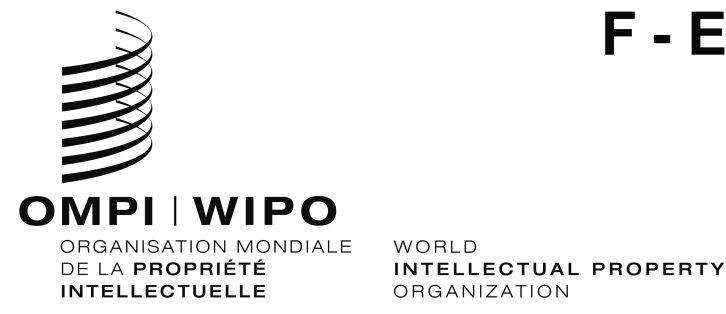 a/55/INF/3a/55/INF/3ORIGINAL:  français / EnglishORIGINAL:  français / Englishdate: 14 octobre 2015 / october 14, 2015 date: 14 octobre 2015 / october 14, 2015 